ПредисловиеЦели, основные принципы и общие правила проведения работ по межгосударственной стандартизации установлены в ГОСТ 1.0 «Межгосударственная система стандартизации. Основные положения» и ГОСТ 1.2 «Межгосударственная система стандартизации. Стандарты межгосударственные, правила и рекомендации по межгосударственной стандартизации. Правила разработки, принятия, обновления и отмены»Сведения о стандарте1 РАЗРАБОТАН Открытым акционерным обществом «ВСЕРОССИЙСКИЙ ИНСТИТУТ ЛЕГКИХ СПЛАВОВ» (ОАО «ВИЛС»), Обществом с ограниченной ответственностью «Институт Легких Материалов и Технологий» (ООО «ИЛМиТ»), Ассоциацией «Объединение производителей, поставщиков и потребителей алюминия»2 ВНЕСЕН МТК 099 «Алюминий»3 ПРИНЯТ Межгосударственным советом по стандартизации, метрологии и сертификации (протокол №                       от                          )За принятие проголосовали:4 Приказом Федерального агентства по техническому регулированию и метрологии от      г.  №     межгосударственный стандарт ГОСТ 21631−202_ введен в действие в качестве национального стандарта Российской Федерации с  _______5 ВЗАМЕН ГОСТ 21631―76© ФГБУ «РСТ», 2022Информация о введении в действие (прекращении действия) настоящего стандарта и изменений к нему на территории указанных выше государств публикуется в указателях национальных стандартов, издаваемых в этих государствах, а также в сети Интернет на сайтах соответствующих национальных органов по стандартизации.В случае пересмотра, изменения или отмены настоящего стандарта соответствующая информация будет опубликована на официальном интернет-сайте Межгосударственного совета по стандартизации, метрологии и сертификации в каталоге «Межгосударственные стандарты».Содержание1 Область применения 	12 Нормативные ссылки 	13 Классификация 	44 Сортамент 	65 Технические требования 	206 Правила приемки 	417 Методы испытаний 	438 Маркировка, упаковка, транспортирование и хранение	46Приложение А (справочное) Расчет теоретической массы 1 м листа 	47Приложение Б (справочное) Значение плотности алюминиевых сплавов для расчета теоретической массы 1 м листа 	50Приложение В (обязательное) Методика определения толщины и качества плакировки на полуфабрикатах из алюминиевых сплавов……….	53	МЕЖГОСУДАРСТВЕННЫЙ  СТАНДАРТЛИСТЫ ИЗ АЛЮМИНИЯ 
И АЛЮМИНИЕВЫХ СПЛАВОВ
Технические условияSheets of aluminium and aluminium alloys. SpecificationsДата введения — 1 Область примененияНастоящий стандарт распространяется на листы из алюминия и алюминиевых сплавов общего и специального назначения.2 Нормативные ссылкиВ настоящем стандарте использованы нормативные ссылки на следующие межгосударственные стандарты:ГОСТ 9.510 Единая система защиты от коррозии и старения. Полуфабрикаты из алюминия и алюминиевых сплавов. Общие требования к временной противокоррозионной защите, упаковке, транспортированию и хранениюГОСТ 166 Штангенциркули. Технические условияГОСТ 427 Линейки измерительные металлические. Технические условияГОСТ 1131 Сплавы алюминиевые деформируемые в чушках. Технические 
условияГОСТ 1497 Металлы. Методы испытаний на растяжениеГОСТ 2789 Шероховатость поверхности. Параметры и характеристикиГОСТ 3118 Реактивы. Кислота соляная. Технические условияГОСТ 3221 Алюминий первичный. Методы спектрального анализаГОСТ 3749 Угольники поверочные 90°. Технические условияГОСТ 4328 Реактивы. Натрия гидроокись. Технические условияГОСТ 4461 Реактивы. Кислота азотная. Технические условияГОСТ 4784 Алюминий и сплавы алюминиевые деформируемые. МаркиГОСТ 5009 Шкурка шлифовальная тканевая. Технические условияГОСТ 5378 Угломеры с нониусом. Технические условияГОСТ 6456 Шкурка шлифовальная бумажная. Технические условияГОСТ 6507 Микрометры. Технические условияГОСТ 6709 Вода дистиллированная. Технические условияГОСТ 7502 Рулетки измерительные металлические. Технические условияГОСТ 7727 Сплавы алюминиевые. Методы спектрального анализаГОСТ 8026 Линейки поверочные. Технические условияГОСТ 10484 Реактивы. Кислота фтористоводородная. Технические условияГОСТ 11069 Алюминий первичный. МаркиГОСТ 11701 Металлы. Методы испытаний на растяжение тонких листов 
и лентГОСТ 11739.1 Сплавы алюминиевые литейные и деформируемые. Методы 
определения оксида алюминияГОСТ 11739.2 Сплавы алюминиевые литейные и деформируемые. Методы 
определения бораГОСТ 11739.3 Сплавы алюминиевые литейные и деформируемые. Методы 
определения бериллияГОСТ 11739.4 Сплавы алюминиевые литейные и деформируемые. Методы 
определения висмутаГОСТ 11739.5 Сплавы алюминиевые литейные и деформируемые. Методы 
определения ванадияГОСТ 11739.6 Сплавы алюминиевые литейные и деформируемые. Методы 
определения железаГОСТ 11739.7 Сплавы алюминиевые литейные и деформируемые. Методы 
определения кремнияГОСТ 11739.8 Сплавы алюминиевые литейные и деформируемые. Метод 
определения калияГОСТ 11739.10 Сплавы алюминиевые литейные и деформируемые. Метод определения литияГОСТ 11739.11 Сплавы алюминиевые литейные и деформируемые. Методы определения магнияГОСТ 11739.12 Сплавы алюминиевые литейные и деформируемые. Методы определения марганцаГОСТ 11739.13 Сплавы алюминиевые литейные и деформируемые. Методы определения медиГОСТ 11739.14 Сплавы алюминиевые литейные и деформируемые. Методы определения мышьякаГОСТ 11739.15 Сплавы алюминиевые литейные и деформируемые. Метод 
определения натрияГОСТ 11739.16 Сплавы алюминиевые литейные и деформируемые. Методы определения никеляГОСТ 11739.19 Сплавы алюминиевые литейные и деформируемые. Методы определения сурьмыГОСТ 11739.20 Сплавы алюминиевые литейные и деформируемые. Метод 
определения титанаГОСТ 11739.21 Сплавы алюминиевые литейные и деформируемые. Методы определения хромаГОСТ 11739.22 Сплавы алюминиевые литейные и деформируемые. Методы определения редкоземельных элементов и иттрияГОСТ 11739.23 Сплавы алюминиевые литейные и деформируемые. Методы определения цирконияГОСТ 11739.24 Сплавы алюминиевые литейные и деформируемые. Методы определения цинкаГОСТ 12026 Бумага фильтровальная лабораторная. Технические условияГОСТ 12697.1 Алюминий. Методы определения ванадияГОСТ 12697.2 Алюминий. Методы определения магнияГОСТ 12697.3 Алюминий. Методы определения марганцаГОСТ 12697.4 Алюминий. Метод определения натрияГОСТ 12697.5 Алюминий. Метод определения хромаГОСТ 12697.6 Алюминий. Методы определения кремнияГОСТ 12697.7 Алюминий. Методы определения железаГОСТ 12697.8 Алюминий. Методы определения медиГОСТ 12697.9 Алюминий. Методы определения цинкаГОСТ 12697.10 Алюминий. Методы определения титанаГОСТ 12697.11 Алюминий. Методы определения свинцаГОСТ 12697.12 Алюминий. Методы определения мышьякаГОСТ 18300Спирт этиловый ректификованный технический. Технические условияГОСТ 14192 Маркировка грузовГОСТ 19300 Средства измерений шероховатости поверхности профильным методом. Профилографы-профилометры контактные. Типы и основные параметрыГОСТ 24047 Полуфабрикаты из цветных металлов и их сплавов. Отбор проб для испытания на растяжениеГОСТ 24231 Цветные металлы и сплавы. Общие требования к отбору и подготовке проб для химического анализаГОСТ 25086 Цветные металлы и их сплавы. Общие требования к методам анализаГОСТ 26877 Металлопродукция. Методы измерений отклонений формыПримечание ― При пользовании настоящим стандартом целесообразно проверить действие ссылочных стандартов на официальном интернет-сайте Межгосударственного совета по стандартизации, метрологии и сертификации (www.easc.by) или по указателям национальных стандартов, издаваемым в государствах, указанных в предисловии, или на официальных сайтах соответствующих национальных органов по стандартизации. Если на документ дана недатированная ссылка, то следует использовать документ, действующий на текущий момент, с учетом всех внесенных в него изменений. Если заменен ссылочный документ, на который дана датированная ссылка, то следует использовать указанную версию этого документа. Если после принятия настоящего стандарта в ссылочный документ, на который дана датированная ссылка, внесено изменение, затрагивающее положение, на которое дана ссылка, то это положение применяется без учета данного изменения. Если ссылочный документ отменен без замены, то положение, в котором дана ссылка на него, применяется в части, не затрагивающей эту ссылку.3 Классификация3.1 Листы подразделяют:а) по способу изготовления:1) на неплакированные – без дополнительного обозначения;2) с технологической плакировкой – Б;3) с нормальной плакировкой – А;4) с утолщенной плакировкой – У;б) по состоянию материала:1) на листы без термической обработки – без дополнительного обозначения;Примечание – Листы, изготовляемые без термической обработки, кроме листов из сплава марки ВД1, допускается подвергать отжигу.2) отожженные – М;3) четвертьнагартованные (Н1)Примечание – Отожженные листы, допускается изготавливать без термической обработки, если они удовлетворяют требованиям, предъявляемым к отожженным листам по механическим свойствам, качеству поверхности и неплоскостности. Такие листы маркируют буквой М в скобках – (М).4) полунагартованные – Н2;5) нагартованные – Н;6) закаленные и естественно состаренные – Т;7) закаленные и искусственно состаренные – Т1;8) нагартованные после закалки и естественного старения – ТН;в) по качеству отделки поверхности:1) на листы обычной отделки – без дополнительного обозначения;2) повышенной отделки – П;3) высокой отделки – В.Примечания1 Обозначение качества отделки поверхности П и В ставится после обозначения настоящего стандарта (или после года утверждения настоящего стандарта).2 Листы с высокой отделкой поверхности изготавливают из алюминия марок А7, А6, А5, А0, АД00, АД0, АД1, АД и алюминиевых сплавов марок АМц, АМг2, а листы с повышенной и обычной отделкой поверхности изготавливают из всех марок алюминия и алюминиевых 
сплавов.3 Листы высокой отделки поверхности изготавливают толщиной до 4,0 мм.г) по точности изготовления:1) на листы нормальной точности по толщине, ширине, длине – без дополнительного обозначения;2) повышенной точности по толщине, ширине, длине, или одному или двум из указанных параметров – П.4 Сортамент4.1 Толщина листов, предельные отклонения в зависимости от толщины и ширины листов и точности их изготовления должны соответствовать указанным в таблице 1.Таблица 1В миллиметрахОкончание таблицы 1В миллиметрах4.1.1 Теоретическую массу одного погонного метра листа Мтеор, кг, вычисляют по формуле		(1)где Нmax и Вmax ― наибольшие предельные размеры по толщине и ширине соответственно, мм;Нmin и Вmin ― наименьшие предельные размеры по толщине и ширине соответственно, мм; ― плотность алюминиевого сплава, г/см3.Теоретическую массу одного погонного метра листа, вычисленную при плотности 2,85 г/см3, определяют в соответствии с таблицами А.1 ‒ А.5 (приложение А).Для вычисления теоретической массы листов из других алюминиевых сплавов следует использовать значения их плотности, приведенные в таблице Б.1 (приложение Б).4.2 Размеры листов в зависимости от марки сплава, плакировки и состояния материала должны соответствовать значениям, указанным в таблице 2.Таблица 2Продолжение таблицы 2Продолжение таблицы 2Продолжение таблицы 2Окончание таблицы 24.3 Предельные отклонения по ширине листов в зависимости от их толщины должны соответствовать значениям, указанным в таблице 3.Таблица 3В миллиметрах4.4 Листы поставляют мерной длины или кратной мерной в пределах длин, указанных в таблице 2, с интервалом 500 мм. Предельные отклонения по длине листов, в зависимости от их толщины, должны соответствовать значениям, указанным в таблице 4.По согласованию между потребителем и изготовителем допускается изготовление листов с интервалом по длине, отличным от 500 мм.Таблица 4В миллиметрах4.5 По согласованию изготовителя с потребителем допускается изготавливать листы с отклонениями от номинальных геометрических размеров, отличающимися от требований настоящего стандарта.4.6 Допускается в партии 10 % листов, имеющих минусовые отклонения от номинальных размеров по ширине и длине не более 10 %.4.7 По требованию потребителя допускается изготовление листов с минусовыми отклонениями от номинальных размеров.4.8 Примеры условных обозначений:Лист из алюминиевого сплава марки АМг2 в отожженном состоянии, толщиной 0,7 мм, шириной 1200 мм, длиной 2000 мм, повышенной точности изготовления, высокой отделки поверхности:Лист АМг2.М 0,7П×1200П×2000П ГОСТ 21631-____.ВЛист из алюминия марки АД1, без термической обработки, толщиной 5 мм, шириной 1000 мм, длиной 2000 мм, нормальной точности изготовления, обычной отделки поверхности:Лист АД1 5×1000×2000 ГОСТ 21631-____Лист из алюминия марки АД1, отожжённый, толщиной 5 мм, шириной 1200 мм, длиной 2000 мм, нормальной точности изготовления, повышенной отделки поверхности:Лист АД1.М 5×1200×2000 ГОСТ 21631-____.ПЛист из алюминия марки АД1, полунагартованный, толщиной 5 мм, шириной 1000 мм, длиной 2000 мм, повышенной точности изготовления по толщине и ширине:Лист АД1.Н2 5П×1000П×2000 ГОСТ 21631-____.ПЛист из алюминиевого сплава марки Д16 с технологической плакировкой, нагартованный после закалки и естественного старения, толщиной 2 мм, шириной 1200 мм, длиной 2000 мм, нормальной точности изготовления, повышенной отделки поверхности:Лист Д16.Б.ТН 2×1200×2000 ГОСТ 21631-____.ПЛист из алюминиевого сплава марки Д16 с технологической плакировкой, нагартованный после закалки и естественного старения, толщиной 2 мм, шириной 1200 мм, длиной 2000 мм, повышенной точности изготовления по толщине:Лист Д16.Б.ТН 2П×1200×2000 ГОСТ 21631-____.П5 Технические требования5.1 Листы изготавливают в соответствии с требованиями настоящего стандарта по технологической документации, утвержденной в установленном порядке.5.1.1 Листы изготавливают из алюминия марок А7, А6, А5, А0 с химическим составом по ГОСТ 11069; листы из алюминия марок АД00, АД0, АД1, АД и всех алюминиевых сплавов (кроме сплавов марок АКМ, ВД1) с химическим составом по ГОСТ 4784. Листы из алюминиевых сплавов марок АКМ, ВД1, В95-1, В95-2 изготавливают с химическим составом по ГОСТ 1131.5.1.2 Листы из алюминиевых сплавов по ГОСТ 4784, требования к которым не установлены в настоящем стандарте, изготавливают по нормативной документации, согласованной между изготовителем и потребителем. 5.2 Для плакировки листов, в зависимости от марки сплава, применяют алюминий с химическим составом, указанным в таблице 5.Таблица 55.3 Толщина плакирующего слоя на каждой стороне листа в зависимости от толщины листа должна соответствовать значениям, указанным в таблице 6.Таблица 65.4 Механические свойства листов должны соответствовать требованиям, указанным в таблице 7.5.5 Механические свойства отожженных листов, подвергнутых закалке и старению, а также закаленных и состаренных листов, прошедших перезакалку и старение у потребителя, должны удовлетворять требованиям, указанным в таблице 8.5.6 Листы должны быть обрезаны по торцам под прямым углом. Косина реза не должна выводить листы за предельные отклонения по ширине и длине. На кромках обрезанных листов не допускаются заусенцы и расслоения, надрывы и трещины. У листов, изготавливаемых уширенными в соответствии с примечанием к таблице 3, допускаются надрывы и трещины на кромках, если они не выводят лист за пределы номинальной ширины.5.7 Поверхность листов всех групп отделки должна быть глянцевая или матовая, без трещин, рванин, расслоений, пузырей пережога, налета селитры, пятен коррозионного происхождения, диффузионных пятен (на листах толщиной более 0,6 мм с нормальной и утолщенной плакировкой), шлаковых включений, обнаженных от плакировки участков (на листах с нормальной и утолщенной плакировкой), а также размытых беловатых пятен, образовавшихся при закалке, и неметаллических включений металлургического происхождения, если они не удаляются при контрольном травлении в 5‒6 %-ном растворе NaOH при 50 °С в течение от 1 до 3 мин с последующим осветлением в 30 %-ном растворе HNO3. Таблица 7
Продолжение таблицы 7
Продолжение таблицы 7Продолжение таблицы 7Продолжение таблицы 7Продолжение таблицы 7Продолжение таблицы 7Окончание таблицы 7Таблица 85.8 На лицевой стороне листов высокой отделки поверхности не допускаются пятна и полосы от пригоревшей смазки, отпечатки от валков в виде светлых и темных полос и надрывы. Шероховатость поверхности листа по ГОСТ 2789 не должна превышать Ra = 1,25 мкм.5.8.1 На лицевой стороне листов высокой отделки допускаются:а) металлические закаты общей площадью не более 20 мм2 на 1 м2 поверхности листов шириной до 1200 мм включительно и не более 50 мм2 на 1 м2 поверхности листов шириной свыше 1200 мм;б) гнезда от выкрашивания закатов;в) пузыри общей площадью не более 20 мм2 на 1 м2 поверхности листа с размерами каждого пузыря не более 5 мм2;г) единичные и групповые царапины глубиной не более 0,02 мм на листах шириной до 1200 мм и не более 0,05 мм на листах шириной свыше 1200 мм. В одной группе не более пяти царапин, которые укладываются в квадрате 200×200 мм;д) насечка, имеющая длину отдельного штриха не более 4 мм;е) отпечатки в виде вмятин и выпуклостей;ж) единичные изломы от изгибов на листах в отожженном состоянии толщиной от 0,5 до 0,8 мм и шириной:- 1500 мм и более при длине до 4000 мм включительно;- 1000 мм и более при длине более 4000мм;и) потертость общей площадью не более 1 % поверхности листа;к) отпечатки от валков в виде отдельных «языков» (заалюминивание) длиной не более 50 мм и шириной не более 5 мм, общей площадью не более 1 % поверхности листа;л) цвета побежалости.5.8.2 Поверхность, противоположная лицевой стороне листов высокой отделки, должна соответствовать требованиям к лицевой стороне листов повышенной 
отделки.5.9 На лицевой и противоположной лицевой стороне листов повышенной отделки во всех состояниях, кроме отожженных и полунагартованных, не допускаются пятна и полосы от пригоревшей смазки.Шероховатость поверхности листа по ГОСТ 2789 не должна превышать Ra = 2,5 мкм.5.9.1 На лицевой стороне листов повышенной отделки допускаются:а) металлические закаты общей площадью не более 50 мм2 на 1 м2 поверхности листа для алюминия и алюминиевых сплавов всех марок, за исключением алюминиевых сплавов марок АМг3, АМг5, АМг6, где закаты допускаются общей площадью не более 80 мм2 на 
1 м2 поверхности листа;б) гнезда от выкрашивания закатов;в) пузыри общей площадью не более 0,04% на 1 м2 поверхности листа с размером каждого пузыря не более 10 мм2;г) подпланшетные пузыри, диффузионные пятна и обнаженные от плакировки участки без трещин на листах с технологической плакировкой;д) единичные и групповые царапины глубиной не более 0,05 мм. В одной группе не более 8 царапин, которые укладываются в квадрате 200×200 мм;е) насечка и заалюминивание в виде штрихов, имеющих длину не более 5 мм;ж) отпечатки в виде вмятин и выпуклостей;и) единичные и групповые изломы от изгибов на листах в отожженном состоянии, в одной группе не более 3-х изломов;к) поперечная волнистость глубиной до 0,2 мм, получающаяся от вибрации на нагартованных листах и на листах из сплавов марок АМг5 и АМг6, изготовляемых без плакировки;л) потертость общей площадью не более 2 % поверхности листа;м) отпечатки от валков в виде отдельных «языков» (заалюминивание) длиной не более 50 мм, шириной не более 5 мм, общей площадью не более 3 % поверхности листа;н) световые следы коробления листов от закалки (жеванность), не ощутимые рукой у закаленных листов толщиной от 0,5 до 0,8 мм;п) цвета побежалости;р) отпечатки от валков «елочка» на листах из алюминия и алюминиевого сплава марки АМц общей площадью не более 5 % поверхности листа;с) дефекты в виде светлых и темных полос (штрихов, пятен) на поверхности листов при условии:- дефект не должен нарушать плакирующий слой, его глубина не должна выходить за пределы половины минусового допуска на толщину листа;- дефект при контрольном травлении в растворе, указанном в пункте 5.7, должен удаляться.т) пятна и полосы от эмульсии общей площадью не более 3 % поверхности 
листа;у) поперечная полосчатость у закаленных листов, получающаяся при закалке листов в печи с циркуляцией воздуха, и слабо выраженные разводы.ф) различные дефекты поверхности без глубины (без ограничения групп), обусловленные способом производства.5.9.2 Поверхность, противоположная лицевой стороне листов повышенной отделки, должна соответствовать требованиям 5.9.1, при этом допускаются:а) металлические закаты общей площадью не более 100 мм2 на 1 м2 поверхности листа;б) единичные и групповые царапины глубиной не более 0,05 мм (без ограничения групп);в) потертость общей площадью не более 5 % поверхности листа;г) пятна и полосы от эмульсии общей площадью не более 5 % поверхности листа.5.10 На лицевой и противоположной лицевой стороне листов обычной отделки во всех состояниях материала, кроме отожженных и полунагартованных, не допускаются пятна и полосы от пригоревшей смазки.Шероховатость поверхности листа по ГОСТ 2789 не должна превышать Ra  = 2,5 мкм.5.10.1 На лицевой и противоположной лицевой стороне листов обычной отделки поверхности допускаются: закаты, гнезда от выкрашивания закатов, пузыри, единичные и групповые царапины, насечка и заалюминивание, подпланшетные пузыри, диффузионные пятна и обнажённые от плакировки участки без трещин на листах с технологической плакировкой и другие дефекты, обусловленные способом производства, общей площадью не более 5 % поверхности листа, а также различные дефекты поверхности без глубины (без ограничения групп), обусловленные способом производства..5.11 Глубина залегания всех перечисленных в 5.8.1, 5.9.1 и 5.10.1 допустимых дефектов не должна превышать половину предельных отклонений на толщину листа и нарушать плакирующий слой на листах с утолщенной и нормальной 
плакировкой.На листах из алюминия и алюминиевых сплавов марок АМц, АМцС, Д1, Д16, В95, 1915, АВ, АМг2, АМг3, АМг5, АМг6, 1565ч, 1580, 1581 высокой и повышенной отделки поверхности допускаемые дефекты, перечисленные в 5.8.1 и 5.9.1, не должны выводить лист за предельные отклонения по толщине листов.5.12 На листах высокой и повышенной отделки поверхности допускаются отдельные зачищенные участки общей площадью не более 0,5 % поверхности листа, а на листах обычной отделки ― 1 % поверхности листа, зачищенные шлифовальной шкуркой на бумажной основе зернистостью не крупнее 6 по ГОСТ 6456 или шлифовальной шкуркой на тканевой основе зернистостью не крупнее 6 по ГОСТ 5009 на глубину не более половины толщины плакирующего слоя, а для неплакированных листов ― на глубину не более половины предельного отклонения на толщину листа.5.13 Листы без термической обработки изготавливают по качеству поверхности повышенной отделки и обычной отделки поверхности.5.14 Допускается устанавливать эталоны качества поверхности листов, согласованные между изготовителем и потребителем.5.15 Отклонение от плоскостности листов из алюминиевых сплавов марок АВ, Д1, В95, В95-1, В95-2, Д16, 1915, АКМ, ВД1, изготовляемых в отожженном, закаленном и состаренном состояниях, должно соответствовать требованиям, указанным в таблице 9.Таблица 9В миллиметрах5.15.1 Отклонение от плоскостности листов из алюминия всех марок и алюминиевых сплавов в четвертьнагартованном, полунагартованном и нагартованном состояниях, а также листов в отожженном состоянии из алюминия всех марок и алюминиевых сплавов (кроме перечисленных в 5.15) должно соответствовать требованиям таблицы 10.Таблица 10									В миллиметрах5.15.2 Отклонение от плоскостности листов из алюминия и алюминиевых сплавов в отожженном состоянии толщиной свыше 5,0 мм, изготовляемых способом горячей прокатки, а также без термической обработки, должно соответствовать указанному значению в таблице 11.Таблица 11В миллиметрах5.15.3 По согласованию изготовителя с потребителем допускается изготавливать листы длиной свыше 7200мм до 12000 включ. с отклонениями от плоскостности, 
отличающимися от требований настоящего стандарта.5.16 Листы, прошедшие закалку, не должны иметь микроструктуру пережога.6 Правила приемки6.1 Листы предъявляют к приемке партиями. Партия должна состоять из листов одной марки алюминия или алюминиевого сплава, одного состояния материала и одного размера и сопровождаться документом о качестве, содержащим:- товарный знак или товарный знак и наименование изготовителя;- наименование потребителя;- условное обозначение;- номер партии;- массу нетто партии;- результаты испытаний (для механических свойств указывают только максимальные и минимальные значения);- дату отгрузки;- обозначение настоящего стандарта.По требованию потребителя высылают копии протоколов химического анализа.Массу партии не ограничивают.Примечание ― Если партия состоит из листов разных садок термообработки, то каждая садка должна быть проконтролирована на соответствие требованиям настоящего стандарта.6.2 Химический состав определяют на двух листах от партии. Прочие примеси не контролируют.Допускается изготовителю определять легирующие компоненты и основные примеси на каждой плавке.6.3 Контролю размеров подвергают каждый десятый лист.6.4 Качество поверхности и отклонение от плоскостности листов проверяют на каждом листе.Контроль шероховатости поверхности изготовитель проводит периодически по требованию потребителя.Примечание ― Допускается изготовителю не проводить полистный контроль листов повышенной отделки и обычной отделки.6.5 Контролю механических свойств при растяжении (временного сопротивления, предела текучести и относительного удлинения) в зависимости от марки алюминиевого сплава и состояния материала подвергают количество листов, указанное в таблице 12, но не менее чем по одному листу от каждой предъявляемой к сдаче партии.6.6 Механические свойства листов без термической обработки, отожженных (кроме листов из алюминиевых сплавов марок АМг3, АМг5, АМг6), нагартованных из алюминия всех марок и алюминиевых сплавов (кроме листов из сплава марки Д16 в состоянии нагартованном после закалки и естественного старения), а также закаленных и естественно состаренных листов из алюминиевых сплавов марок Д1, ВД1, АКМ изготовитель не контролирует. Механические свойства таких листов обеспечиваются технологией изготовления.Таблица 12Проверку механических свойств листов из сплава марки 1915 в закаленном и состаренном состоянии изготовитель проводит после 2–4 сут естественного старения, а потребитель ― после 30–35 сут естественного старения.6.7 Допускается испытание на механические свойства листов, прошедших термообработку в ленте, проводить на трех образцах от каждого рулона (начало, середина и конец рулона).6.8 Для проверки листов на отсутствие пережога изготовитель отбирает один лист от каждой садки термообработки.Проверку на отсутствие пережога листов, прошедших закалку в ленте, проводят на двух образцах от каждого рулона (начало и конец рулона).Проверке на отсутствие пережога листов, прошедших закалку полистно, подвергают каждый сотый лист, но не менее одного листа от партии.6.9 Листы, термическая обработка которых проводилась в селитровых ваннах, контролируют на наличие селитры на поверхности.Для контроля отбирают 1 % листов от партии, но не менее одного листа.6.10 При получении неудовлетворительных результатов испытания механических свойств хотя бы по одному из показателей по нему проводят повторные испытания на удвоенном количестве образцов, вырезанных из тех же листов. При неудовлетворительных результатах повторных испытаний допускается поштучное испытание, результат которого является окончательным.7 Методы испытаний7.1 Осмотр поверхности листов и выявление расслоений проводят без применения увеличительных приборов.Глубину залегания дефектов измеряют профилометром по ГОСТ 19300 или глубиномером индикаторным (специальным) по нормативной документации.Контроль шероховатости проводят профилометром-профилографом по ГОСТ 19300.7.2 Измерение размеров проводят измерительным инструментом, обеспечивающим необходимую точность измерения.Измерение толщины листов проводят на расстоянии не менее 115 мм от углов и не менее 25 мм от кромок листа.Измерение толщины листов проводят микрометром по ГОСТ 6507. Измерение ширины и длины листов проводят измерительной металлической рулеткой по ГОСТ 7502.Косину реза измеряют в соответствии с ГОСТ 26877 измерительной линейкой по ГОСТ 427 и угольником по ГОСТ 3749 или угломером по ГОСТ 5378.7.3 Отбор и подготовку проб для определения химического состава листов проводят по ГОСТ 24231. Определение химического состава алюминия проводят по ГОСТ 25086, ГОСТ 12697.1 – ГОСТ 12697.12 или спектральным методом по ГОСТ 3221, алюминиевых сплавов ― по ГОСТ 11739.1 – ГОСТ 11739.8, ГОСТ 11739.10 – ГОСТ 11739.16, ГОСТ 11739.19 – ГОСТ 11739.24 или спектральным методом по ГОСТ 7727.7.4 Отбор образцов для механических испытаний проводят по ГОСТ 24047.Испытание на растяжение листов толщиной свыше 0,8 до 2,5 мм проводят по ГОСТ 11701 на пропорциональных плоских образцах типов I или II с начальной шириной образца b0 = 20 мм, а листов толщиной от 3,0 до 10,5 мм ― по ГОСТ 1497 на пропорциональных плоских образцах типов I или II.Расчетную длину образца () в миллиметрах вычисляют по формуле	 ,	(2)где  ― расчетная начальная площадь поперечного сечения образца, мм.Форма и размеры образцов, вырезанных для испытания на растяжение из листов толщиной от 0,3 до 0,8 мм, должны соответствовать указанным на рисунке 1.Для испытания на растяжение от каждого контролируемого листа вырезают один образец поперек направления прокатки.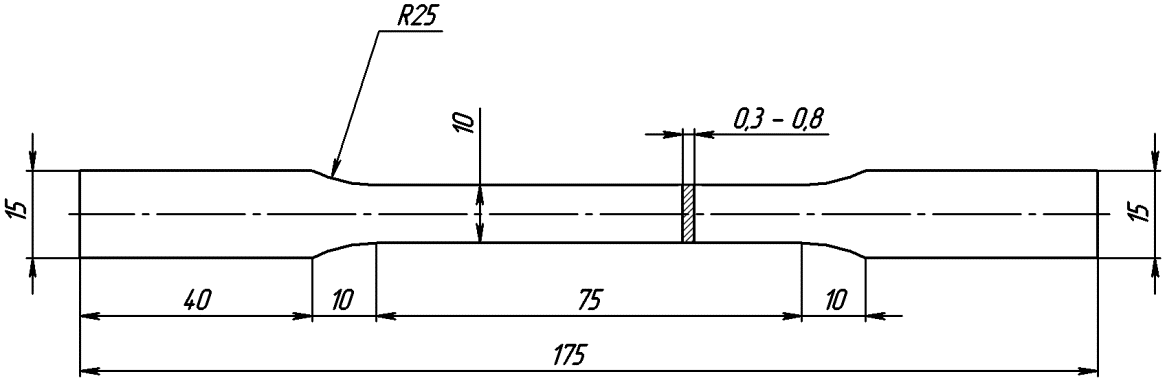 Рисунок 1 ― Форма и размеры (в миллиметрах) образцов, вырезанных для испытания на растяжение7.5 Измерение отклонения от плоскостности листов проводят на контрольной плите по нормативной документации.Отклонение от плоскостности (волнистость и прогиб) определяют наибольшим расстоянием между плоскостью расположения листа и прилегающей плоскостью контрольной плиты. Измерения проводят одним из способов, указанных в ГОСТ 26877 с помощью металлических линеек по ГОСТ 8026 и ГОСТ 427.Выпуклость листа (высоту и длину хлопуна) определяют по методике 
изготовителя.7.6 Наличие селитры проверяют нанесением на поверхность листа в любом месте капли 0,5 %-ного раствора дифениламина в серной кислоте.Примечание ― Для приготовления раствора к навеске 0,5 г дифениламина приливают 10 см3 дистиллированной воды и 25 см3 серной кислоты плотностью 1,84 г/см3. После растворения дифениламина объем раствора доводят до 100 см3 серной кислотой плотностью 1,84 г/см3.Интенсивное посинение капли раствора через 10–15 с указывает на присутствие в данном месте селитры. После испытания каплю удаляют фильтровальной бумагой, а испытанный участок тщательно промывают водой и насухо вытирают.При обнаружении следов селитры партии листов подлежат повторной промывке и повторному контролю на наличие селитры на поверхности листов.7.7 Микроструктуру листов проверяют металлографическим методом на одном образце или вихретоковым методом по методике изготовителя.В арбитражных случаях испытания проводят металлографическим методом.7.8. Определение толщины и качества плакировки производится по методике, приведенной в Приложении В.8 Маркировка, упаковка, транспортирование и хранение8.1 На одной из сторон на расстоянии не более 30 мм от кромки по ширине или от кромки короткой стороны листа должны быть выбиты или нанесены краской: марка алюминия или алюминиевого сплава, плакировка, состояние материала, толщина листа, номер партии и штамп технического контроля.По требованию потребителя допускается поставка листов без клеймения.Допускается маркировать только верхний лист стопы или пачки при транспортировании листов толщиной менее 1,0 мм.8.2 По согласованию между изготовителем и потребителем на одной стороне поверхности листов вместо клеймения наносят строчечную маркировку с указанием марки алюминия или алюминиевого сплава, плакировки, состояния материала и толщины листа с интервалами между строчками не более 1500 мм. Для маркировки листов применяют быстросохнущие краски по нормативной документации.Допускается применять другие виды маркировки, согласованные между производителем и потребителем.8.3 Временная противокоррозионная защита, упаковка, транспортирование и хранение ― по ГОСТ 9.510.Транспортная маркировка грузовых мест ― по ГОСТ 14192 с дополнительным нанесением: - наименования полуфабрикатов;- марки сплава;- состояния материала;- размеров листов;- номера партии.Приложение А(справочное)Расчетная теоретическая масса 1 м листаТаблица А.1Таблица А.2Таблица А.3Таблица А.4Таблица А.5Приложение Б(справочное)Значение плотности алюминиевых сплавов 
для расчета теоретической массы 1 м листаТаблица Б.1Приложение В (обязательное)Методика определения толщины и качества плакировки на полуфабрикатах из алюминиевых сплавов1 Назначение и область примененияНастоящая методика предназначена для определения толщины и качества плакировки на полуфабрикатах из алюминиевых сплавов марок Д1, Д16, Д19, В95, АМг6 и др.2 Термины и определенияплакирование: Нанесение на поверхность металлических листов тонкого слоя другого металла или сплава термомеханическим способом.3 Сущность методаСущность метода заключается в определении толщины и качества плакирующего слоя на поверхности шлифа, изготовленного по торцу полуфабриката после воздействия реактива (травящего раствора). Основной металл и плакирующий слой травятся с различной интенсивностью, при этом плакирующий слой остается светлым, основной металл – более темный с четко выявленными границами структурных составляющих.4 Оборудование, средства измерений, реактивыШлифовально-полировальные станки различных типов.Микроскопы металлографические различных типов, обеспечивающие увеличение 100-200 крат.	Микроскопы стереоскопические, обеспечивающие увеличение 8-16 крат. Натрия гидроокись по ГОСТ 4328.Кислота азотная по ГОСТ 4461. Кислота соляная по ГОСТ 3118.Кислота фтористоводородная по ГОСТ 10484.Вода дистиллированная по ГОСТ 6709 Вода дистиллированная. Технические условия.Секундомер.Штангенциркуль по ГОСТ 166.Спирт этиловый ректификованный технический по ГОСТ 18300.Бумага фильтровальная по ГОСТ 12026.Растворитель типа Нефрас.Вата медицинская гигроскопическая.Стаканы и колбы стеклянные лабораторные.Емкости различной вместимости, изготовленные из инертных материалов (например, стекла, винипласта).Допускается использование реактивов и материалов, изготовленных по другой нормативной документации, с химическими показателями не хуже указанных в стандартах.5 Подготовка к испытанию5.1 Изготовление шлифов проводят механическим и/или электролитическим способом. Способ изготовления не должен влиять на структуру материала и разрушать поверхностный слой и кромки образцов.5.2 Шлифы перед травлением протирают этиловым спиртом.5.3 Шлифы травят в одном из растворов:а) Реактив Келлера - 2,5 см3 азотной кислоты, 1,5 см3 соляной кислоты, 1,0 см3 фтористоводородной кислоты, 95 см3 дистиллированной воды;б) 27 см3 азотной кислоты, 7 см3 фтористоводородной кислоты, 66 см3 дистиллированной воды.5.4 Травление осуществляют погружением в раствор при комнатной температуре.5.5 Продолжительность травления в растворе а) для сплавов Д1, Д16, Д19, Д19ч – (40-50) с, для сплава В95 и др. – (50-60) с., для сплавов системы Al-Mg (АМг6, 1561 и др.) 30-40с. растворе б) для сплавов Д1, Д16, Д19 – (40-50) с, для сплава В95 и др. – (60-70) с. Время травления шлифов (в зависимости от марки сплава, условий полирования шлифов - механического, электролитического) до четкого выявления плакирующего слоя.5.6 Для плакированных листов сплавов, перечисленных в п. 5.5 толщиной более 5 мм и сплавов системы Al-Mg (АМг6 и др.) при контроле которых в соответствии с нормативной документацией на продукцию не требуется определение диффузии меди в плакирующий слой, допускается проводить травление механически обработанной поверхности шлифа (без изготовления шлифа на шлифовально-полировальных станках) погружением его в (10-15) % водный раствор натрия гидроокиси (NaOH) в течение (5-7) мин до потемнения основного металла.5.7 После травления шлифы промывают проточной водой, просушивают фильтровальной бумагой.6 Определение толщины плакирующего слоя6.1 Толщину плакирующего слоя определяют при помощи металлографических микроскопов, снабженных окуляр-микрометром (окуляр со шкалой) или с помощью системы измерений, входящей в программное обеспечение микроскопов. 6.2 Толщину плакирующего слоя измеряют в 3-5 точках шлифа, выбираемых произвольно.6.3 Определение толщины плакирующего слоя, выраженную в миллиметрах, проводят при увеличении 100 или 200 крат с точностью не более 0,01 мм. Для плакированных листов толщиной более 5 мм, при контроле которых в соответствии с нормативной документацией на продукцию не требуется определение диффузии меди в плакирующий слой, допускается толщину плакирующего слоя измерять при помощи стереоскопических микроскопов, обеспечивающего увеличение 8-16 крат с точностью не более 0,1 мм. За результат измерения принимают среднеарифметическое значение.6.4 Окончательную толщину плакирующего слоя с каждой поверхности листа выражают в процентах к фактической толщине листа, измеренной при помощи микроскопа или штангенциркуля с точностью не более 0,1 мм. При этом необходимо зафиксировать фактическую толщину листа в миллиметрах.7 Определение качества плакировки7.1 Для оценки качества плакировки определяют:- наличие диффузии меди в плакирующий слой на сплавах Д1, Д16, Д19;- наличие местного нарушения плакирующего слоя при визуальном контроле листов из сплавов Д1, Д16, Д19, В95, АМг6 и др.;7.2 Определение диффузии меди в плакирующий слой проводят при помощи металлографических микроскопов при увеличении не менее (100-200)˟, передвигая предметный столик со шлифом через поле зрения объектива. Изготовление и травление шлифа для рассмотрения его под микроскопом на наличие диффузии меди в плакирующий слой проводят так же, как и при определении толщины плакирующего слоя (пп.6, 7).7.3 Зона диффузии меди в плакирующем слое выявляется при проявлении в этой зоне границ зерен и ее можно различить по «усикам», идущим от основного металла (сердцевины) в плакирующий слой и заканчивающимся, не дойдя до наружной поверхности плакирующего слоя.  Сквозная диффузия меди выявляется четким проявлением границ зерен по всей толщине плакирующего слоя. 7.4 При сомнении в наличии или нарушении плакирующего слоя на готовых изделиях (листах), дополнительно проводят контроль следующим образом:- часть поверхности плакированного полуфабриката протирают растворителем типа Нефрас и высушивают;- на подготовленную таким образом поверхность наносят каплю свежеприготовленного 10%-го водного раствора натрия гидроокиси (NaOH) при комнатной температуре и выдерживают в течение 2-3 мин для сплавов Д1, Д16, Д19 и 1-1,5 мин для сплава В95.Потемнение поверхности под каплей свидетельствует об отсутствии или местном нарушении плакирующего слоя.По окончании испытания каплю снимают ватным тампоном и поверхность, находящуюся под каплей, тщательно промывают водой и тщательно высушивают. Образовавшееся под каплей пятно удаляют, зачищая это место шлифовальной шкуркой с зернистостью не более 10 мкм. Зачищенную поверхность протирают растворителем типа Нефрас и высушивают.Руководитель разработки:Сопредседатель 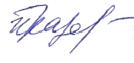 Алюминиевой Ассоциации							                И.С. КазовскаяЛИСТЫ ИЗ АЛЮМИНИЯ 
И АЛЮМИНИЕВЫХ СПЛАВОВТехнические условияНастоящий проект стандарта не подлежит применению до его утвержденияМинскЕвразийский совет по стандартизации, метрологии и сертификации202Краткое наименование страны по МК (ИСО 3166) 004–97Код страны по МК (ИСО 3166) 004–97Сокращенное наименование национального органа по стандартизацииТолщина листаПредельное отклонение по толщине при ширине листаПредельное отклонение по толщине при ширине листаПредельное отклонение по толщине при ширине листаПредельное отклонение по толщине при ширине листаПредельное отклонение по толщине при ширине листаПредельное отклонение по толщине при ширине листаПредельное отклонение по толщине при ширине листаПредельное отклонение по толщине при ширине листаПредельное отклонение по толщине при ширине листаПредельное отклонение по толщине при ширине листаПредельное отклонение по толщине при ширине листаПредельное отклонение по толщине при ширине листаТолщина листа600600Св. 600 до 
1000 включ.Св. 600 до 
1000 включ.Св. 1000 до 1400 включ.Св. 1000 до 1400 включ.Св. 1400 до 1800 включ.Св. 1400 до 1800 включ.Св. 1800 до 2000 включ.Св. 1800 до 2000 включ.Св. 2000 до 2500Свыше 2500 до 2800Толщина листаПовышенной точностиНормальной точностиПовышенной точностиНормальной точностиПовышенной точностиНормальной точностиПовышенной точностиНормальной точностиПовышенной точностиНормальной точностиНормальной точностиНормальной точности0,3‒0,04‒0,05‒0,06‒0,08--------0,4‒0,04‒0,05‒0,06‒0,08‒0,10‒0,12------0,5‒0,04‒0,05‒0,06‒0,08‒0,10‒0,12‒0,10‒0,12----0,6‒0,05‒0,06‒0,08‒0,10‒0,10‒0,12‒0,11‒0,13----0,7‒0,05‒0,06‒0,08‒0,10‒0,10‒0,12‒0,11‒0,13----0,8‒0,06‒0,08‒0,10‒0,12‒0,12‒0,13‒0,12‒0,14‒0,14‒0,16--0,9‒0,06‒0,08‒0,10‒0,12‒0,12‒0,13‒0,12‒0,14‒0,14‒0,16--1,0‒0,08‒0,10‒0,12‒0,15‒0,14‒0,16‒0,15‒0,17‒0,16‒0,18--1,2‒0,08‒0,10‒0,12‒0,15‒0,14‒0,16‒0,15‒0,17‒0,18‒0,20-0,25-1,5‒0,10‒0,15‒0,14‒0,20‒0,18‒0,22‒0,20‒0,25‒0,24‒0,26-0,30-1,6‒0,10‒0,15‒0,14‒0,20‒0,18‒0,22‒0,22‒0,25‒0,24‒0,26-0,32-1,8‒0,10‒0,15‒0,16‒0,20‒0,20‒0,22‒0,22‒0,25‒0,24‒0,26-0,34-1,9‒0,10‒0,15‒0,16‒0,20‒0,20‒0,22‒0,22‒0,25‒0,24‒0,26-0,36-Толщина листаПредельное отклонение по толщине при ширине листаПредельное отклонение по толщине при ширине листаПредельное отклонение по толщине при ширине листаПредельное отклонение по толщине при ширине листаПредельное отклонение по толщине при ширине листаПредельное отклонение по толщине при ширине листаПредельное отклонение по толщине при ширине листаПредельное отклонение по толщине при ширине листаПредельное отклонение по толщине при ширине листаПредельное отклонение по толщине при ширине листаПредельное отклонение по толщине при ширине листаПредельное отклонение по толщине при ширине листаТолщина листа600600Св. 600 до 
1000 включ.Св. 600 до 
1000 включ.Св. 1000 до 1400 включ.Св. 1000 до 1400 включ.Св. 1400 до 1800 включ.Св. 1400 до 1800 включ.Св. 1800 до 2000 включ.Св. 1800 до 2000 включ.Св. 2000 до 2500Свыше 2500 до 2800Толщина листаПовышенной точностиНормальной точностиПовышенной точностиНормальной точностиПовышенной точностиНормальной точностиНормальной точностиНормальной точностиПовышенной точностиНормальной точностиСимметричные отклоненияСимметричные отклонения2,0‒0,10‒0,15‒0,16‒0,20‒0,20‒0,24‒0,24‒0,26‒0,25‒0,27-0,38-2,5‒0,12‒0,20‒0,18‒0,25‒0,22‒0,28‒0,26‒0,29‒0,28‒0,30-0,38-3,0‒0,14‒0,25‒0,20‒0,30‒0,26‒0,30‒0,28‒0,34‒0,33‒0,35-0,42-3,5‒0,16‒0,25‒0,22‒0,30‒0,28‒0,32‒0,30‒0,35‒0,34‒0,36-0,45-4,0‒0,18‒0,25‒0,24‒0,30‒0,32‒0,35‒0,34‒0,36‒0,35‒0,37-0,48-4,5‒0,20‒0,25‒0,26‒0,30‒0,34‒0,35‒0,34‒0,36‒0,35‒0,37-0,50-5,0‒0,24‒0,30‒0,30‒0,35‒0,34‒0,36‒0,35‒0,37‒0,36‒0,38-0,52-0,565,5‒0,24‒0,30‒0,30‒0,35‒0,34‒0,36‒0,35‒0,37‒0,36‒0,38-0,55-0,606,0‒0,28‒0,30‒0,35‒0,40‒0,38‒0,41‒0,40‒0,42‒0,41‒0,43-0,58-0,626,5‒0,28‒0,30‒0,35‒0,40‒0,38‒0,41‒0,40‒0,42‒0,41‒0,43-0,60-0,657,0-0,28-0,30‒0,35-0,40-0,40-0,42-0,41-0,43-0,42-0,44-0,62-0,687,5-0,28-0,30-0,35-0,40-0,40-0,42-0,41-0,43-0,42-0,44-0,65-0,708,0-0,33-0,35-0,40-0,45-0,44-0,46-0,45-0,47-0,46-0,480,70-0,758,5-0,33-0,35-0,40-0,45-0,44-0,46-0,45-0,47-0,46-0,48-0,72-0,789,0-0,33-0,35-0,40-0,45-0,45-0,47-0,46-0,48-0,47-0,49-0,75-0,809,5-0,33-0,35-0,40-0,45-0,45-0,47-0,46-0,48-0,47-0,49-0,80-0,8510,0-0,38-0,40-0,45-0,50-0,48-0,50-0,48-0,50-0,48-0,50-0,85-0,9010,5-0,38-0,40-0,45-0,50-0,48-0,50-0,48-0,50-0,48-0,50-0,90-0,95Примечания1 Предельные отклонения по толщине листов отожженных и без термической обработки толщиной 5 мм и более из сплавов марок АМгЗ, АМг5, Мг6 и 1565ч устанавливают ±5 % номинальной толщины.2 При изготовлении листов с промежуточными размерами по толщине, предельные отклонения по толщине листа для этих размеров принимают, как для ближайшего меньшего размера.3 По согласованию между изготовителем и потребителем листы толщиной от 1,2 мм до 10,5 мм шириной до 2000 мм изготовляют с симметричными предельными отклонениями по толщине при соответствии полю допуска, указанному в настоящей таблицеПримечания1 Предельные отклонения по толщине листов отожженных и без термической обработки толщиной 5 мм и более из сплавов марок АМгЗ, АМг5, Мг6 и 1565ч устанавливают ±5 % номинальной толщины.2 При изготовлении листов с промежуточными размерами по толщине, предельные отклонения по толщине листа для этих размеров принимают, как для ближайшего меньшего размера.3 По согласованию между изготовителем и потребителем листы толщиной от 1,2 мм до 10,5 мм шириной до 2000 мм изготовляют с симметричными предельными отклонениями по толщине при соответствии полю допуска, указанному в настоящей таблицеПримечания1 Предельные отклонения по толщине листов отожженных и без термической обработки толщиной 5 мм и более из сплавов марок АМгЗ, АМг5, Мг6 и 1565ч устанавливают ±5 % номинальной толщины.2 При изготовлении листов с промежуточными размерами по толщине, предельные отклонения по толщине листа для этих размеров принимают, как для ближайшего меньшего размера.3 По согласованию между изготовителем и потребителем листы толщиной от 1,2 мм до 10,5 мм шириной до 2000 мм изготовляют с симметричными предельными отклонениями по толщине при соответствии полю допуска, указанному в настоящей таблицеПримечания1 Предельные отклонения по толщине листов отожженных и без термической обработки толщиной 5 мм и более из сплавов марок АМгЗ, АМг5, Мг6 и 1565ч устанавливают ±5 % номинальной толщины.2 При изготовлении листов с промежуточными размерами по толщине, предельные отклонения по толщине листа для этих размеров принимают, как для ближайшего меньшего размера.3 По согласованию между изготовителем и потребителем листы толщиной от 1,2 мм до 10,5 мм шириной до 2000 мм изготовляют с симметричными предельными отклонениями по толщине при соответствии полю допуска, указанному в настоящей таблицеПримечания1 Предельные отклонения по толщине листов отожженных и без термической обработки толщиной 5 мм и более из сплавов марок АМгЗ, АМг5, Мг6 и 1565ч устанавливают ±5 % номинальной толщины.2 При изготовлении листов с промежуточными размерами по толщине, предельные отклонения по толщине листа для этих размеров принимают, как для ближайшего меньшего размера.3 По согласованию между изготовителем и потребителем листы толщиной от 1,2 мм до 10,5 мм шириной до 2000 мм изготовляют с симметричными предельными отклонениями по толщине при соответствии полю допуска, указанному в настоящей таблицеПримечания1 Предельные отклонения по толщине листов отожженных и без термической обработки толщиной 5 мм и более из сплавов марок АМгЗ, АМг5, Мг6 и 1565ч устанавливают ±5 % номинальной толщины.2 При изготовлении листов с промежуточными размерами по толщине, предельные отклонения по толщине листа для этих размеров принимают, как для ближайшего меньшего размера.3 По согласованию между изготовителем и потребителем листы толщиной от 1,2 мм до 10,5 мм шириной до 2000 мм изготовляют с симметричными предельными отклонениями по толщине при соответствии полю допуска, указанному в настоящей таблицеПримечания1 Предельные отклонения по толщине листов отожженных и без термической обработки толщиной 5 мм и более из сплавов марок АМгЗ, АМг5, Мг6 и 1565ч устанавливают ±5 % номинальной толщины.2 При изготовлении листов с промежуточными размерами по толщине, предельные отклонения по толщине листа для этих размеров принимают, как для ближайшего меньшего размера.3 По согласованию между изготовителем и потребителем листы толщиной от 1,2 мм до 10,5 мм шириной до 2000 мм изготовляют с симметричными предельными отклонениями по толщине при соответствии полю допуска, указанному в настоящей таблицеПримечания1 Предельные отклонения по толщине листов отожженных и без термической обработки толщиной 5 мм и более из сплавов марок АМгЗ, АМг5, Мг6 и 1565ч устанавливают ±5 % номинальной толщины.2 При изготовлении листов с промежуточными размерами по толщине, предельные отклонения по толщине листа для этих размеров принимают, как для ближайшего меньшего размера.3 По согласованию между изготовителем и потребителем листы толщиной от 1,2 мм до 10,5 мм шириной до 2000 мм изготовляют с симметричными предельными отклонениями по толщине при соответствии полю допуска, указанному в настоящей таблицеПримечания1 Предельные отклонения по толщине листов отожженных и без термической обработки толщиной 5 мм и более из сплавов марок АМгЗ, АМг5, Мг6 и 1565ч устанавливают ±5 % номинальной толщины.2 При изготовлении листов с промежуточными размерами по толщине, предельные отклонения по толщине листа для этих размеров принимают, как для ближайшего меньшего размера.3 По согласованию между изготовителем и потребителем листы толщиной от 1,2 мм до 10,5 мм шириной до 2000 мм изготовляют с симметричными предельными отклонениями по толщине при соответствии полю допуска, указанному в настоящей таблицеПримечания1 Предельные отклонения по толщине листов отожженных и без термической обработки толщиной 5 мм и более из сплавов марок АМгЗ, АМг5, Мг6 и 1565ч устанавливают ±5 % номинальной толщины.2 При изготовлении листов с промежуточными размерами по толщине, предельные отклонения по толщине листа для этих размеров принимают, как для ближайшего меньшего размера.3 По согласованию между изготовителем и потребителем листы толщиной от 1,2 мм до 10,5 мм шириной до 2000 мм изготовляют с симметричными предельными отклонениями по толщине при соответствии полю допуска, указанному в настоящей таблицеПримечания1 Предельные отклонения по толщине листов отожженных и без термической обработки толщиной 5 мм и более из сплавов марок АМгЗ, АМг5, Мг6 и 1565ч устанавливают ±5 % номинальной толщины.2 При изготовлении листов с промежуточными размерами по толщине, предельные отклонения по толщине листа для этих размеров принимают, как для ближайшего меньшего размера.3 По согласованию между изготовителем и потребителем листы толщиной от 1,2 мм до 10,5 мм шириной до 2000 мм изготовляют с симметричными предельными отклонениями по толщине при соответствии полю допуска, указанному в настоящей таблицеПримечания1 Предельные отклонения по толщине листов отожженных и без термической обработки толщиной 5 мм и более из сплавов марок АМгЗ, АМг5, Мг6 и 1565ч устанавливают ±5 % номинальной толщины.2 При изготовлении листов с промежуточными размерами по толщине, предельные отклонения по толщине листа для этих размеров принимают, как для ближайшего меньшего размера.3 По согласованию между изготовителем и потребителем листы толщиной от 1,2 мм до 10,5 мм шириной до 2000 мм изготовляют с симметричными предельными отклонениями по толщине при соответствии полю допуска, указанному в настоящей таблицеПримечания1 Предельные отклонения по толщине листов отожженных и без термической обработки толщиной 5 мм и более из сплавов марок АМгЗ, АМг5, Мг6 и 1565ч устанавливают ±5 % номинальной толщины.2 При изготовлении листов с промежуточными размерами по толщине, предельные отклонения по толщине листа для этих размеров принимают, как для ближайшего меньшего размера.3 По согласованию между изготовителем и потребителем листы толщиной от 1,2 мм до 10,5 мм шириной до 2000 мм изготовляют с симметричными предельными отклонениями по толщине при соответствии полю допуска, указанному в настоящей таблицеСостояние материала листовМарка алюминия и алю-миниевого сплава и 
плакировкаТолщина листа, ммШирина листа, ммДлина 
листа, ммБез термической обработкиА7, А6, А5, А0, АД0, АД1, АД00, АДОт 2,5 до 10,5 включ..От 600 до 2800 включ.От 2000 до 12000 включ.Без термической обработкиАМц, АМцС, АМг2, АМг3, АМг5, АМг6, АМг6Б, 1565ч, АВ, Д1А, Д16, Д16А, Д16Б, В95А, В95-1, В95-1А, В95-2, В95-2А, ВД1А, ВД1Б, ВД1, АКМАОт 2,5 до 10,5 включ.От 1000 до 2800 включ.От 2000 до 12000 включ.Состояние материала листовМарка алюминия и алюминиевого сплава и 
плакировкиТолщина листа, ммШирина листа, ммДлина 
листа, мм1915От 1200 до2800 включ.От 2000 до 12000 включ.ОтожженныеА7, А6, А5, А0, АД0, АД1, АД00, АД, АМц, АМцС, АВ, АМг2От 0,3 до 10,5 включ. От 600 до 2800 включ.От 2000 до 12000 включ.ОтожженныеАМг3, АМг5, АМг6, АМг6БСв. 0,5 до 10,5 включ.От 1000 до 2800 включ.От 2000 до 12000 включ.ОтожженныеАМг6УСв. 2,0 до 6,0 включ.От 1000 до 2800 включ.От 2000 до 12000 включ.Отожженные1565чОт 0,7 до 10,5 включ.От 1000 до 2800 включ.От 2000 до 12000 включ.Отожженные1580, 1581От 1,0 до 10,5 включ.От 1000 до 2800 включ.От 2000 до 12000 включ.ОтожженныеД12От 0,5 до 4,0 включ.От 1200 до 2800 включ.От 2000 до 12000 включ.ОтожженныеД1А, Д16Б, Д16, Д16АОт 0,5 до 10,5 включ.От 1000 до 2800 включ.От 2000 до 12000 включ.Состояние материала листовМарка алюминия и алюминиевого сплава и 
плакировкиТолщина листа, ммШирина листа, ммДлина 
листа, ммОтожженныеД16УОт 0,5 до 4,0 включ.От 1200 до 2800 включ.От 2000 до 12000 включ.ОтожженныеВ95АОт 0,5 до 10,5 включ.От 1000 до 2800 включ.От 2000 до 12000 включ.ОтожженныеВ95-1, В95-1А, В95-2, В95-2А, В95-2Б, АКМБ, АКМА, АКМОт 1,0 до 10,5 включ.От 1200 до 1500 включ.От 2000 до 12000 включ.ОтожженныеВД1А, ВД1, ВД1БОт 0,5 до 10,5 включ.От 1000 до 2800 включ.От 2000 до 12000 включ.Отожженные1915От 1,0 до 4,5 включ.От 1200 до 2800 включ.От 2000 до 12000 включ.Четвертьнагартованные1565чОт 2,0 до 10,5 включ.От 1000 до 2800 включ. От 2000 до 12000ПолунагартованныеА7, А6, А5, А0, АД0, АД1, АД00, АДОт 0,8 до 4,5 включ.От 1000 до 2800 включ.От 2000 до 12000 включ.ПолунагартованныеАМц, АМцС, АМг2, АМг3От 0,5 до 5,0 включ.От 1000 до 2800 включ.От 2000 до 12000 включ.Полунагартованные1565чОт 2,0 до 10,5 включ.От 1000 до 2800 включ. От 2000 до 12000 включ.Полунагартованные1580От 1,5 до 6,0 включ.От 1000 до 2800 включ.От 2000 до 12000 включ.ПолунагартованныеД12От 0,5 до 4,0 включ.От 1200 до 2800 включ.От 3000 до 12000 включ.Состояние материала листовМарка алюминия и алюминиевого сплава и 
плакировкиТолщина листа, ммШирина листа, ммДлина 
листа, ммНагартованныеА7, А6, А5, А0, АД0, АД1, АД00, АДОт 0,3 до 10,5 включ.От 600 до 2800 включ.От 2000 до 12000 включ.НагартованныеММОт 1,0 до 4,5 включ.От 1000 до 1500 включ.От 2000 до 12000 включ.НагартованныеАМц, АМцС, АМг2, 1407 От 0,5 до 4,0 включ.От 1000 до 2800 включ.От 2000 до 12000 включ.НагартованныеВД1Б, ВД1А, ВД1, АКМАОт 0,8 до 5,0 включ.От 1000 до 1500 включ.От 2000 до 12000 включ.Закаленные и естественно состаренныеАВ, Д1А, Д16Б, Д16, Д16АОт 0,5 до 10,5 включ.От 1000 до 2800 включ.От 2000 до 12000 включ.Закаленные и естественно состаренныеД16УОт 0,5 до 4,0 включ.От 1200 до 2800 включ.От 2000 до 12000 включ.Закаленные и естественно состаренныеД19АОт 0,5 до 10,5 включ.От 600 до 2800 включ.От 2000 до 122000 включ.Закаленные и естественно состаренныеВ95-1, В95-1А, В95-2, В95-2А, ВД1А, ВД1, ВД1Б, АКМАОт 0,5 до 10,5 включ.От 1000 до 2800 включ.От 2000 до 12000 включ.Закаленные и естественно состаренные1915От 1,0 до 10,5 включ.От 1200 до 2800 включ.От 2000 до 12000 включ.Состояние материала листовМарка алюминия и алюминиевого сплава и 
плакировкиТолщина листа, ммШирина листа, ммДлина 
листа, ммЗакаленные и искусственно состаренныеАВОт 0,5 до 10,5 включ.От 1000 до 2800 включ.От 2000 до 12000 включ.Закаленные и искусственно состаренныеВ95АОт 0,5 до 10,5 включ.От 1000 до 2800 включ.От 2000 до 12000 включ.Нагартованные после закалки и естественного старенияД16Б, Д16, Д16АОт 1,5 до 7,5 включ.От 1000 до 2800 включ.От 2000 до 12000 включ.Толщина листаШирина листаПредельное отклонение по ширине листа, не болееПредельное отклонение по ширине листа, не болееТолщина листаШирина листаповышенной точностинормальной точностиДо 5,0 включ.До 1000 включ+6,0+8,0До 5,0 включ.От. 1000 до 2000 включ.―+10До 5,0 включ.Св. 2000―+20Св. 5,0До 1000 включ+10+12Св. 5,0От 1000 до 2000―+15Св. 5,0Св. 2000―+30Примечания1 Допускается изготовление листов длиной свыше 4000 мм без обрезки кромок уширенными по сравнению с номинальными размерами: с шириной до 2000 мм при толщине до 4,0 мм – не более чем на 25 мм, при толщине свыше 4,0 мм – не более чем на 40 мм;с шириной свыше 2000 мм при толщине до 4,0 мм включительно – не более чем на 40 мм, при толщине свыше 4,0 мм – не более чем на 60 мм.2 Допускается изготовление листов из алюминия всех марок и алюминиевых сплавов марок АМц, АМг2 длиной свыше 2000 мм без обрезки кромок уширенными по сравнению с номинальными размерами:с шириной до 2000 мм при толщине свыше 5,0 мм - не более чем на 60 мм;с шириной свыше 2000 мм при толщине свыше 5,0 мм - не более чем на 100 мм.3 Предельные отклонения по ширине листов повышенной точности шириной свыше 1000 мм устанавливаются по согласованию изготовителя и потребителя. Примечания1 Допускается изготовление листов длиной свыше 4000 мм без обрезки кромок уширенными по сравнению с номинальными размерами: с шириной до 2000 мм при толщине до 4,0 мм – не более чем на 25 мм, при толщине свыше 4,0 мм – не более чем на 40 мм;с шириной свыше 2000 мм при толщине до 4,0 мм включительно – не более чем на 40 мм, при толщине свыше 4,0 мм – не более чем на 60 мм.2 Допускается изготовление листов из алюминия всех марок и алюминиевых сплавов марок АМц, АМг2 длиной свыше 2000 мм без обрезки кромок уширенными по сравнению с номинальными размерами:с шириной до 2000 мм при толщине свыше 5,0 мм - не более чем на 60 мм;с шириной свыше 2000 мм при толщине свыше 5,0 мм - не более чем на 100 мм.3 Предельные отклонения по ширине листов повышенной точности шириной свыше 1000 мм устанавливаются по согласованию изготовителя и потребителя. Примечания1 Допускается изготовление листов длиной свыше 4000 мм без обрезки кромок уширенными по сравнению с номинальными размерами: с шириной до 2000 мм при толщине до 4,0 мм – не более чем на 25 мм, при толщине свыше 4,0 мм – не более чем на 40 мм;с шириной свыше 2000 мм при толщине до 4,0 мм включительно – не более чем на 40 мм, при толщине свыше 4,0 мм – не более чем на 60 мм.2 Допускается изготовление листов из алюминия всех марок и алюминиевых сплавов марок АМц, АМг2 длиной свыше 2000 мм без обрезки кромок уширенными по сравнению с номинальными размерами:с шириной до 2000 мм при толщине свыше 5,0 мм - не более чем на 60 мм;с шириной свыше 2000 мм при толщине свыше 5,0 мм - не более чем на 100 мм.3 Предельные отклонения по ширине листов повышенной точности шириной свыше 1000 мм устанавливаются по согласованию изготовителя и потребителя. Примечания1 Допускается изготовление листов длиной свыше 4000 мм без обрезки кромок уширенными по сравнению с номинальными размерами: с шириной до 2000 мм при толщине до 4,0 мм – не более чем на 25 мм, при толщине свыше 4,0 мм – не более чем на 40 мм;с шириной свыше 2000 мм при толщине до 4,0 мм включительно – не более чем на 40 мм, при толщине свыше 4,0 мм – не более чем на 60 мм.2 Допускается изготовление листов из алюминия всех марок и алюминиевых сплавов марок АМц, АМг2 длиной свыше 2000 мм без обрезки кромок уширенными по сравнению с номинальными размерами:с шириной до 2000 мм при толщине свыше 5,0 мм - не более чем на 60 мм;с шириной свыше 2000 мм при толщине свыше 5,0 мм - не более чем на 100 мм.3 Предельные отклонения по ширине листов повышенной точности шириной свыше 1000 мм устанавливаются по согласованию изготовителя и потребителя. Толщина листаДлина листаПредельное отклонение по длине, не болееПредельное отклонение по длине, не болееТолщина листаДлина листаповышенной точностинормальной точностиОт 0,3 до 3,5 включ.От 2000 до 7200 включ.+8,0+20,0Св. 3,5 до 10,5 включ.От 2000 до 7200 включ.―+25,0От 0,3 до 10,5 включ.Св. 7200 до 12000―+100,0Марка плакируемого сплаваХимический состав плакирующего материала, %Химический состав плакирующего материала, %Химический состав плакирующего материала, %Химический состав плакирующего материала, %Химический состав плакирующего материала, %Химический состав плакирующего материала, %Химический состав плакирующего материала, %Химический состав плакирующего материала, %Химический состав плакирующего материала, %Химический состав плакирующего материала, %Химический состав плакирующего материала, %Химический состав плакирующего материала, %Марка плакируемого сплаваЛегирующие компонентыЛегирующие компонентыПримеси, не болееПримеси, не болееПримеси, не болееПримеси, не болееПримеси, не болееПримеси, не болееПримеси, не болееПримеси, не болееПримеси, не болееПримеси, не болееМарка плакируемого сплаваАлюминийЦинкЖелезоКремнийМедьМарганецЦинкТитанМагнийПрочие примесиПрочие примесиСумма допустимых примесейМарка плакируемого сплаваАлюминийЦинкЖелезоКремнийМедьМарганецЦинкТитанМагнийКаждая в отдельностиСуммаД1, Д16, АМг6, ВД1, АКМНе менее 99,30―0,300,300,020,0250,10,150,050,02―0,70В95, В95-1, В95-2Основной компонент0,9–1,30,30,3―0,025―0,15―0,050,1―Толщина листа, ммТолщина плакирующего слоя на каждой стороне листа в процентах от фактической толщины листа в мм при плакировкеТолщина плакирующего слоя на каждой стороне листа в процентах от фактической толщины листа в мм при плакировкеТолщина плакирующего слоя на каждой стороне листа в процентах от фактической толщины листа в мм при плакировкеТолщина листа, ммтехнологическойнормальнойутолщеннойТолщина листа, ммне болеене менеене менееОт  0,5 до 1,9  включ.1,54,08,0Св. 1,9 до 4,0  включ.1,52,04,0Св. 4,0 до 10,5 включ.1,52,0―Примечание ― Толщина утолщенной плакировки для листов из сплава марки АМг6 должна составлять на каждой стороне листа не менее 4,0 % от фактической толщины листа.Примечание ― Толщина утолщенной плакировки для листов из сплава марки АМг6 должна составлять на каждой стороне листа не менее 4,0 % от фактической толщины листа.Примечание ― Толщина утолщенной плакировки для листов из сплава марки АМг6 должна составлять на каждой стороне листа не менее 4,0 % от фактической толщины листа.Примечание ― Толщина утолщенной плакировки для листов из сплава марки АМг6 должна составлять на каждой стороне листа не менее 4,0 % от фактической толщины листа.Марка алюминия и алюминиевого сплава и плакировкаСостояние материала листовОбозначение марки сплава, плакировки и состояние материалаСостояние материала испытываемых образцовТолщина листа, ммМеханические свойства при 
растяженииМеханические свойства при 
растяженииМеханические свойства при 
растяженииМарка алюминия и алюминиевого сплава и плакировкаСостояние материала листовОбозначение марки сплава, плакировки и состояние материалаСостояние материала испытываемых образцовТолщина листа, ммВременное сопротивление σв, МПа (кгс/мм2)Предел текучести σ0,2, МПа (кгс/мм2)Относительное удлинение при  , δ, %Марка алюминия и алюминиевого сплава и плакировкаСостояние материала листовОбозначение марки сплава, плакировки и состояние материалаСостояние материала испытываемых образцовТолщина листа, ммНе менееНе менееНе менееА7, А6, А5, А0, АД0, АД1, АД00, АДОтожженныеА7М, А6М, А5М, А0М, АД0М, АД1М, АД00М, АДМОтожженныеОт 0,3 до 0,5 включ.60 (6,0)―20,0А7, А6, А5, А0, АД0, АД1, АД00, АДОтожженныеА7М, А6М, А5М, А0М, АД0М, АД1М, АД00М, АДМОтожженныеСв. 0,5 до 0,9 включ.60 (6,0)―25,0А7, А6, А5, А0, АД0, АД1, АД00, АДОтожженныеА7М, А6М, А5М, А0М, АД0М, АД1М, АД00М, АДМОтожженныеСв. 0,9 до 10,5 включ.60 (6,0)―30,0А7, А6, А5, А0, АД0, АД1, АД00, АДПолунагартованныеА7Н2, А6Н2, А5Н2, A0H2, АД0Н2, АД1Н2, АД00Н2, АДН2ПолунагартованныеОт 0,8 до 4,5 включ.100 (10,0)―6,0А7, А6, А5, А0, АД0, АД1, АД00, АДНагартованныеА7Н, А6Н, А5Н, А0Н, АД0Н, АД1Н, АД00Н, АДННагартованныеОт 0,3 до 0,8 включ.145 (15,0)―2,0А7, А6, А5, А0, АД0, АД1, АД00, АДНагартованныеА7Н, А6Н, А5Н, А0Н, АД0Н, АД1Н, АД00Н, АДННагартованныеСв. 0,8 до 3,5 включ.145 (15,0)―2,0А7, А6, А5, А0, АД0, АД1, АД00, АДНагартованныеА7Н, А6Н, А5Н, А0Н, АД0Н, АД1Н, АД00Н, АДННагартованныеСв. 3,5 до 10,5 включ.130 (13,0)―4,0А7, А6, А5, А0, АД0, АД1, АД00, АДБез термической обработкиА7, А6, А5, А0, АД0, АД1, АД00, АДБез термической обработкиОт 5,0 до 10,5 включ.70 (7,0)―15,0АМц, АМцСОтожженныеАМцМ, АМцСМОтожженныеОт 0,5 до 0,7 включ.90 (9,0)―18,0АМц, АМцСОтожженныеАМцМ, АМцСМОтожженныеСв. 0,7 до 3,0 включ.90 (9,0)―22,0АМц, АМцСОтожженныеАМцМ, АМцСМОтожженныеСв. 3,0 до 10,5 включ.90 (9,0)―20,0Марка алюминия и алюминиевого сплава и плакировкаСостояние материала листовОбозначение сплава и состояние материалаСостояние испытываемых образцовТолщина листа, ммМеханические свойства при 
растяженииМеханические свойства при 
растяженииМеханические свойства при 
растяженииМарка алюминия и алюминиевого сплава и плакировкаСостояние материала листовОбозначение сплава и состояние материалаСостояние испытываемых образцовТолщина листа, ммВременное сопротивление σв, МПа (кгс/мм2)Предел текучести σ0,2, МПа (кгс/мм2)Относительное удлинение при  , δ, %Марка алюминия и алюминиевого сплава и плакировкаСостояние материала листовОбозначение сплава и состояние материалаСостояние испытываемых образцовТолщина листа, ммНе менееНе менееНе менееАМц, АМцСПолунагартованныеАМцН2, АМцСН2ПолунагартованныеОт 0,5 до 3,5 включ.145 (15,0)―5,0АМц, АМцСПолунагартованныеАМцН2, АМцСН2ПолунагартованныеСв. 3,5 до 5,0 включ.145 (15,0)―6,0АМц, АМцСНагартованныеАМцН, АМцСННагартованные0,5185 (19,0)―1,0АМц, АМцСНагартованныеАМцН, АМцСННагартованныеСв. 0,5 до 0,8 включ.185 (19,0)―2,0АМц, АМцСНагартованныеАМцН, АМцСННагартованныеСв. 0,8 до 1,2 включ.185 (19,0)―3,0АМц, АМцСНагартованныеАМцН, АМцСННагартованныеСв. 1,2 до 4,0 включ.185 (19,0)―4,0АМц, АМцСБез термической обработкиАМц, АМцСБез термической обработкиОт 5,0 до 10,5 включ.100 (10,0)―10,0ММНагартованныеММННагартованныеОт 1,0 до 4,5 включ.Не испытываютсяНе испытываютсяНе испытываются1407Отожженные1407МОтожженныеОт 0,5 до 0,7 включ.110 (11,0)―18,01407Отожженные1407МОтожженныеСв. 0,7 до 3,0 включ.110 (11,0)―22,01407Отожженные1407МОтожженныеСв. 3,0 до 10,5 включ.110 (11,0)―20,0Нагартованные1407ННагартованныеСв. 0,8 до 1,2 включ.200 (20,5)―2,0Нагартованные1407ННагартованныеСв. 1,2 до 4,0 включ.200 (20,5)―2,0Д12ОтожженныеД12МОтожженныеОт 0,5 до 4,0 включ.155 (16,0)―14,0Д12ПолунагартованныеД12Н2ПолунагартованныеОт 0,5 до 4,0 включ.220 (22,5)―3,0АМг2ОтожженныеАМг2МОтожженныеОт 0,5 до 1,0 включ.165 (17,0)―16,0АМг2ОтожженныеАМг2МОтожженныеСв. 1,0 до 10,5 включ.165 (17,0)―18,0АМг2ПолунагартованныеАМг2Н2ПолунагартованныеОт 0,5 до 1,0 включ.235-314 (24,0-32,0)145 (15,0)5,0АМг2ПолунагартованныеАМг2Н2ПолунагартованныеСв. 1,0 до 4,0 включ.235-314 (24,0-32,0)145 (15,0)6,0АМг2НагартованныеАМг2ННагартованныеОт 0,5 до 1,0 включ.265 (27,0)215 (22,0)3,0АМг2НагартованныеАМг2ННагартованныеСв. 1,0 до 4,0 включ.265 (27,0)215 (22,0)4,0АМг2Без термической обработкиАМг2Без термической обработкиОт 5,0 до 10,5 включ.175 (18,0)―7,0АМг3ОтожженныеАМг3МОтожженныеОт 0,5 до 0,6 включ.195 (20,0)90 (9,0)15,0АМг3ОтожженныеАМг3МОтожженныеСв. 0,6 до 4,5 включ.195 (20,0)80 (10,0)15,0АМг3ОтожженныеАМг3МОтожженныеСв. 4,5 до 10,5 включ.185 (19,0)80 (8,0)15,0АМг3ПолунагартованныеАМг3Н2ПолунагартованныеОт 0,5 до 1,0 включ.245 (25,0)195 (20,0)7,0АМг3ПолунагартованныеАМг3Н2ПолунагартованныеСв. 1,0 до 4,0 включ.245 (25,0)195 (20,0)7,0Марка алюминия и алюминиевого сплава и плакировкаСостояние материала листовОбозначение сплава и состояние материалаСостояние испытываемых образцовТолщина листа, ммМеханические свойства при 
растяженииМеханические свойства при 
растяженииМеханические свойства при 
растяженииМарка алюминия и алюминиевого сплава и плакировкаСостояние материала листовОбозначение сплава и состояние материалаСостояние испытываемых образцовТолщина листа, ммВременное сопротивление σв, МПа (кгс/мм2)Предел текучести σ0,2, МПа (кгс/мм2)Относительное удлинение при  , δ, %Марка алюминия и алюминиевого сплава и плакировкаСостояние материала листовОбозначение сплава и состояние материалаСостояние испытываемых образцовТолщина листа, ммНе менееНе менееНе менееАМг3Без термической обработкиАМг3Без термической обработкиОт 5,0 до 6,0 включ.185 (19,0)80 (8,0)12,0АМг3Без термической обработкиАМг3Без термической обработкиСв. 6,0 до 10,5 включ.185 (19,0)80 (8,0)15,0АМг5ОтожженныеАМг5МОтожженныеОт 0,5 до 0,6 включ.275 (28,0)135 (14,0)15,0АМг5ОтожженныеАМг5МОтожженныеСв. 0,6 до 4,5 включ.275 (28,0)145 (15,0)15,0АМг5ОтожженныеАМг5МОтожженныеСв. 4,5 до 10,5 включ.275 (28,0)130 (13,0)15,0АМг5Без термической обработкиАМг5Без термической обработкиОт 5,0 до 6,0 включ.275 (28,0)130 (13,0)12,0АМг5Без термической обработкиАМг5Без термической обработкиСв. 6,0 до 10,5 включ.275 (28,0)130 (13,0)15,0АМг6Б, АМг6ОтожженныеАМг6БМ, АМг6МОтожженныеОт 0,5 до 0,6 включ.305 (31,0)145 (15,0)15,0АМг6Б, АМг6ОтожженныеАМг6БМ, АМг6МОтожженныеСв. 0,6 до 10,5 включ.315 (32,0)155 (16,0)15,0АМг6Б, АМг6Без термической обработкиАМг6Б, АМг6Без термической обработкиОт 5,0 до 10,5 включ.315 (32,0)155 (16,0)15,0АМг6УОтожженныеАМг6УМОтожженныеОт 2,0 до 6,0 включ.275 (28,0)130 (13,0)15,0Марка алюминия и алюминиевого сплава и плакировкаСостояние материала листовОбозначение сплава и состояние материалаСостояние испытываемых образцовТолщина листа, ммМеханические свойства при 
растяженииМеханические свойства при 
растяженииМеханические свойства при 
растяженииМарка алюминия и алюминиевого сплава и плакировкаСостояние материала листовОбозначение сплава и состояние материалаСостояние испытываемых образцовТолщина листа, ммВременное сопротивление σв, МПа (кгс/мм2)Предел текучести σ0,2, МПа (кгс/мм2)Относительное удлинение при  , δ, %Марка алюминия и алюминиевого сплава и плакировкаСостояние материала листовОбозначение сплава и состояние материалаСостояние испытываемых образцовТолщина листа, ммНе менееНе менееНе менее1565чОтожженные1565чМОтожженныеОт 0,7 до 2,0 включ.335 (34,0)160 (16,5)15,01565чОтожженные1565чМОтожженныеСв. 2,0 до 6,0 включ.335 (34,0)170 (17,5)15,01565чОтожженные1565чМОтожженныеСв. 6,0 до 10,5 включ.335 (34,0)175 (18,0)15,01565чБез термической обработки1565чБез термической обработкиОт 3,0 до 10,5 включ.335 (34,0)175 (18,0)15,01565чЧетвертьнагартованное1565чН1ЧетвертьнагартованноеОт 2,0 до 10,5 включ.345 (35,0)220 (22,5)12,01565чПолунагартованные1565чН2ПолунагартованныеОт 2,0 до 6,0 включ.360 (36,5)255 (26,0)10,01580Отожженные1580МОтожженныеОт 0,5 до 2,5 включ.360 (36,5)260 (26,5)151580Отожженные1580МОтожженныеСв. 2,5 до 6 включ.380 (39,0)280 (29,0)121580Отожженные1580МОтожженныеСв. 6 до 10,5 включ.360 (36,5)260 (26,5)151580Полунагартованные1580Н2ПолунагартованныеОт 1,5 до 6,0 включ.400 (41,0)310 (32,0)101581Отожженные1581МОтожженныеОт 0,5 до 1,5 335 (34,5)190 (19,5)15,01581Отожженные1581МОтожженныеОт 1,5 до 6,0 включ.345 (35,0)205 (21)15,01581Отожженные1581МОтожженныеСв. 6,0 до 10,5 включ.350 (35,5)200 (20,5)15,0АВОтожженныеАВМОтожженныеОт 0,5 до 5,0 включ.Не более 145 (15,0)―20,0АВОтожженныеАВМОтожженныеСв. 5,0 до 10,5 включ.Не более 145 (15,0)―15,0АВЗакаленные и естественно состаренныеАВТЗакаленные и естественно состаренныеОт 0,5 до 0,6 включ.195 (20,0)―18,0АВЗакаленные и естественно состаренныеАВТЗакаленные и естественно состаренныеСв. 0,6 до 3,0 включ.195 (20,0)―20,0АВЗакаленные и естественно состаренныеАВТЗакаленные и естественно состаренныеСв. 3,0 до 5,0 включ.195 (20,0)―18,0АВЗакаленные и естественно состаренныеАВТЗакаленные и естественно состаренныеСв. 5,0 до 10,5 включ.175 (18,0)―16,0АВЗакаленные и искусственно состаренныеАВТ1Закаленные и искусственно состаренныеОт 0,5 до 5,0 включ.295 (30,0)―10,0АВЗакаленные и искусственно состаренныеАВТ1Закаленные и искусственно состаренныеСв. 5,0 до 10,5 включ.295 (30,0)―8,0АВБез термической обработкиАВЗакаленные и естественно состаренныеОт 5,0 до 10,5 включ.175 (18,0)―14,0АВБез термической обработкиАВЗакаленные и искусственно состаренныеОт 5,0 до 10,5 включ.295 (30,0)―7,0Д1АОтожженныеД1АМОтожженныеОт 0,5 до 1,9 включ.145-225 (15,0-23,0)―12,0Д1АОтожженныеД1АМОтожженныеСв. 1,9 до 10,5 включ.145-235 (15,0-24,0)―12,0Д1АЗакаленные и естественно состаренныеД1АТЗакаленные и естественно состаренныеОт 0,5 до 1,9 включ.365 (37,0)185 (19,0)15,0Д1АЗакаленные и естественно состаренныеД1АТЗакаленные и естественно состаренныеСв. 1,9 до 10,5 включ.375 (38,0)195(20,0)15,0Марка алюминия и алюминиевого сплава и плакировкаСостояние материала листовОбозначение сплава и состояние материалаСостояние испытываемых образцовТолщина листа, ммМеханические свойства при 
растяженииМеханические свойства при 
растяженииМеханические свойства при 
растяженииМарка алюминия и алюминиевого сплава и плакировкаСостояние материала листовОбозначение сплава и состояние материалаСостояние испытываемых образцовТолщина листа, ммВременное сопротивление σв, МПа (кгс/мм2)Предел текучести σ0,2, МПа (кгс/мм2)Относительное удлинение при  , δ, %Марка алюминия и алюминиевого сплава и плакировкаСостояние материала листовОбозначение сплава и состояние материалаСостояние испытываемых образцовТолщина листа, ммНе менееНе менееНе менееД1АБез термической обработкиД1АЗакаленные и естественно состаренныеОт 5,0 до 10,5 включ.355 (36,0)185 (19,0)12,0Д16, Д16Б Без термической обработки Д16, Д16БЗакаленные и естественно состаренныеОт 5,0 до 10,5 включ.425 (45,0) 265 (29.5)10,0Д16, Д16Б ОтожженныеД16БМ, Д16МОтожженныеОт 5,0 до 10,5 включ.145-235 (15,0-24,0)―10,0Д16, Д16Б Закаленные и естественно состаренныеД16БТ, Д16ТЗакаленные и естественно состаренныеОт 0,5 до 1,5 включ.440 (45,0)290 (29,5)13,0Д16, Д16Б Закаленные и естественно состаренныеД16БТ, Д16ТЗакаленные и естественно состаренныеСв. 1,5 до 6,0 включ.440 (45,0)290 (29,5)11,0Д16, Д16Б Закаленные и естественно состаренныеД16БТ, Д16ТЗакаленные и естественно состаренныеСв. 6,0 до 10,5 включ.440 (45,0)290 (29,5)10,0Д16, Д16Б Нагартованные после закалки и естественногоД16БТН, Д16ТННагартованные после закалки и естественного старенияОт 1,5 до 3,0 включ.475 (48,5)360 (36,5)10,0Д16, Д16Б Нагартованные после закалки и естественногоД16БТН, Д16ТННагартованные после закалки и естественного старенияСв. 3,0 до 7,5 включ.475 (48,5)360 (36,5)8,0Д16АОтожженныеД16АМОтожженныеОт 0,5 до 1,9 включ.145-225 (15,0-23,0)―10,0Д16АОтожженныеД16АМОтожженныеСв. 1,9 до 10,5 включ.145-235 (15,0-24,0)―10,0Д16АЗакаленные и естественно состаренныеД16АТЗакаленные и естественно состаренныеОт 0,5 до 1,9 включ.405 (41,5)270 (27,5)13,0Д16АЗакаленные и естественно состаренныеД16АТЗакаленные и естественно состаренныеСв. 1,9 до 6,0 включ.425 (43,5)275 (28,0)11,0Д16АЗакаленные и естественно состаренныеД16АТЗакаленные и естественно состаренныеСв. 6,0 до 10,5 включ.425 (43,5)275 (28,0)10,0Марка алюминия и алюминиевого сплава и плакировкаСостояние материала листовОбозначение сплава и состояние материалаСостояние испытываемых образцовТолщина листа, ммМеханические свойства при 
растяженииМеханические свойства при 
растяженииМеханические свойства при 
растяженииМарка алюминия и алюминиевого сплава и плакировкаСостояние материала листовОбозначение сплава и состояние материалаСостояние испытываемых образцовТолщина листа, ммВременное сопротивление σв, МПа (кгс/мм2)Предел текучести σ0,2, МПа (кгс/мм2)Относительное удлинение при  , δ, %Марка алюминия и алюминиевого сплава и плакировкаСостояние материала листовОбозначение сплава и состояние материалаСостояние испытываемых образцовТолщина листа, ммНе менееНе менееНе менееД16АБез термической обработкиД16АЗакаленные и естественно состаренныеОт 5,0 до 10,5 включ.415 (42,0)255 (26,0)10,0Д16АНагартованные после закалки и естественного старенияД16АТННагартованные после закалки и естественного старенияОт 1,5 до 1,9 включ.425 (43,5)335 (34,0)10,0Д16АНагартованные после закалки и естественного старенияД16АТННагартованные после закалки и естественного старенияСв. 1,9 до 7,5 включ.455 (46,5)345 (35,0)8,0Д16УОтожженныеД16УМОтожженныеОт 0,5 до 1,9 включ.130-225 (13,0-23,0)―10,0Д16УОтожженныеД16УМОтожженныеСв. 1.9 до 4,0 включ.130-235 (13,0-24,0)―10,0Д16УЗакаленные и естественно состаренныеД16УТЗакаленные и естественно состаренныеОт 0,5 до 1,9 включ.365 (37,0)230 (23,5)13,0Д16УЗакаленные и естественно состаренныеД16УТЗакаленные и естественно состаренныеСв. 1,9 до 4,0 включ.405 (41,5)270 (27,5)13,0В95АОтожженныеВ95АМОтожженныеОт 0,5 до 10,5 включ.Не более 245 (25,0)―10,0В95АЗакаленные и искусственно состаренныеВ95АТ1Закаленные и искусственно состаренныеОт 0,5 до 1,9 включ.480 (49,0)400 (41,0)7,0В95АЗакаленные и искусственно состаренныеВ95АТ1Закаленные и искусственно состаренныеСв. 1,9 до 6,0 включ.490 (50,0)410 (42,0)7,0В95АЗакаленные и искусственно состаренныеВ95АТ1Закаленные и искусственно состаренныеСв. 6,0 до 10,5 включ.490 (50,0)410 (42,0)6,0В95АБез термической обработкиВ95АЗакаленные и искусственно состаренныеОт 5,0 до 10,5 включ.490 (50,0)410 (42,0)6,0Марка алюминия и алюминиевого сплава и плакировкаСостояние материала листовОбозначение сплава и состояние материалаСостояние испытываемых образцовТолщина листа, ммМеханические свойства при 
растяженииМеханические свойства при 
растяженииМеханические свойства при 
растяженииМарка алюминия и алюминиевого сплава и плакировкаСостояние материала листовОбозначение сплава и состояние материалаСостояние испытываемых образцовТолщина листа, ммВременное сопротивление σв, МПа (кгс/мм2)Предел текучести σ0,2, МПа (кгс/мм2)Относительное удлинение при   , δ, %Марка алюминия и алюминиевого сплава и плакировкаСостояние материала листовОбозначение сплава и состояние материалаСостояние испытываемых образцовТолщина листа, ммНе менееНе менееНе менее, В95-1,В95-1А,В95-2, В95-2А, В95-2Б АКМБ, АКМА, АКМОтожженныеВ95-2АМ, В95-2БМ, В95-1AM, АКМБМ, АКМАМ, АКММОтожженныеОт 1,0 до 10,5 включ.Не более 245 (25,0)―10,0, В95-1,В95-1А,В95-2, В95-2А, В95-2Б АКМБ, АКМА, АКМНагартованныеАКМАННагартованныеОт 0,8 до 4,0 включ.Не испытываютсяНе испытываютсяНе испытываются, В95-1,В95-1А,В95-2, В95-2А, В95-2Б АКМБ, АКМА, АКМЗакаленные и естественно состаренныеВ95-2АТ, В95-1АТ, В95-1,В95-2, АКМАТЗакаленные и естественно состаренныеОт 1,0 до 10,5 включ.315 (32,0)―10,0, В95-1,В95-1А,В95-2, В95-2А, В95-2Б АКМБ, АКМА, АКМБез термической обработкиВ95-2АБез термической обработкиОт 5,0 до 10,5 включ.315 (32,0)―10,0, В95-1,В95-1А,В95-2, В95-2А, В95-2Б АКМБ, АКМА, АКМБез термической обработкиВ95-1А, АКМАБез термической обработкиОт 5,0 до 10,5 включ.Не испытываютсяНе испытываютсяНе испытываются1915Отожженные1915МОтожженныеОт 1,0 до 4,5 включ.Не более 245 (25,0)―101915Закаленные и естественно состаренные1915ТЗакаленные и естественно состаренные в течение 30-35 сутокОт 1,0 до 10,5 включ.315 (32,0)195 (20,0)101915Закаленные и естественно состаренные1915ТЗакаленные и естественно состаренные в течение 2-4 сутокОт 1,0 до 10,5 включ.275 (28,0)165 (17,0)101915Без термической обработки1915Закаленные и естественно состаренные в течение 30-35 сутокОт 5,0 до 10,5 включ.315 (32,0)195 (20,0)101915Без термической обработки1915Закаленные и естественно состаренные в течение 2-4 сутокОт 5,0 до 10,5 включ.265 (27,0)165 (17,0)10Марка алюминия и алюминиевого сплава и плакировкаСостояние материала листовОбозначение марки сплава, плакировки и состояние материалаСостояние материала испытываемых образцовТолщина листа, ммМеханические свойства при 
растяженииМеханические свойства при 
растяженииМеханические свойства при 
растяженииМарка алюминия и алюминиевого сплава и плакировкаСостояние материала листовОбозначение марки сплава, плакировки и состояние материалаСостояние материала испытываемых образцовТолщина листа, ммВременное сопротивление σв, МПа (кгс/мм2)Предел текучести σ0,2, МПа (кгс/мм2)Относительное удлинение при   , δ, %Марка алюминия и алюминиевого сплава и плакировкаСостояние материала листовОбозначение марки сплава, плакировки и состояние материалаСостояние материала испытываемых образцовТолщина листа, ммНе менееНе менееНе менееВД1А, ВД1Б, ВД1ОтожженныеВД1АМ, ВД1М, ВД1БМОтожженныеОт 0,5 до 10,5 включ.Не более 245 (25,0)―10,0ВД1А, ВД1Б, ВД1Закаленные и естественно состаренныеВД1АТ, ВД1Т, ВД1БТЗакаленные и естественно состаренныеОт 0,5 до 10,5 включ.335 (34,0)―12,0ВД1А, ВД1Б, ВД1НагартованныеВД1Н, ВД1АН, ВД1БННагартованныеОт 0,5 до 5,0 включ.Не испытываютсяНе испытываютсяНе испытываютсяВД1А, ВД1Б, ВД1Без термической обработкиВД1, ВД1А, ВД1ББез термической обработкиОт 5,0 до 10,5 включ.335 (34,0)―12,0Примечания1 По требованию потребителя отожженные листы из алюминия марок: А7, А6, А5, А0, АД0, АД1, АД00, АД изготавливают с временным сопротивлением не более 108 МПа (11 кгс/мм2).2 Листы из сплава марки АМц толщиной от 1,0 до 4,0 мм в полунагартованном состоянии по требованию потребителя изготавливают с временным сопротивлением от 147 МПа (15,0 кгс/мм2) до 196 МПа (20,0 кгс/мм2).Примечания1 По требованию потребителя отожженные листы из алюминия марок: А7, А6, А5, А0, АД0, АД1, АД00, АД изготавливают с временным сопротивлением не более 108 МПа (11 кгс/мм2).2 Листы из сплава марки АМц толщиной от 1,0 до 4,0 мм в полунагартованном состоянии по требованию потребителя изготавливают с временным сопротивлением от 147 МПа (15,0 кгс/мм2) до 196 МПа (20,0 кгс/мм2).Примечания1 По требованию потребителя отожженные листы из алюминия марок: А7, А6, А5, А0, АД0, АД1, АД00, АД изготавливают с временным сопротивлением не более 108 МПа (11 кгс/мм2).2 Листы из сплава марки АМц толщиной от 1,0 до 4,0 мм в полунагартованном состоянии по требованию потребителя изготавливают с временным сопротивлением от 147 МПа (15,0 кгс/мм2) до 196 МПа (20,0 кгс/мм2).Примечания1 По требованию потребителя отожженные листы из алюминия марок: А7, А6, А5, А0, АД0, АД1, АД00, АД изготавливают с временным сопротивлением не более 108 МПа (11 кгс/мм2).2 Листы из сплава марки АМц толщиной от 1,0 до 4,0 мм в полунагартованном состоянии по требованию потребителя изготавливают с временным сопротивлением от 147 МПа (15,0 кгс/мм2) до 196 МПа (20,0 кгс/мм2).Примечания1 По требованию потребителя отожженные листы из алюминия марок: А7, А6, А5, А0, АД0, АД1, АД00, АД изготавливают с временным сопротивлением не более 108 МПа (11 кгс/мм2).2 Листы из сплава марки АМц толщиной от 1,0 до 4,0 мм в полунагартованном состоянии по требованию потребителя изготавливают с временным сопротивлением от 147 МПа (15,0 кгс/мм2) до 196 МПа (20,0 кгс/мм2).Примечания1 По требованию потребителя отожженные листы из алюминия марок: А7, А6, А5, А0, АД0, АД1, АД00, АД изготавливают с временным сопротивлением не более 108 МПа (11 кгс/мм2).2 Листы из сплава марки АМц толщиной от 1,0 до 4,0 мм в полунагартованном состоянии по требованию потребителя изготавливают с временным сопротивлением от 147 МПа (15,0 кгс/мм2) до 196 МПа (20,0 кгс/мм2).Примечания1 По требованию потребителя отожженные листы из алюминия марок: А7, А6, А5, А0, АД0, АД1, АД00, АД изготавливают с временным сопротивлением не более 108 МПа (11 кгс/мм2).2 Листы из сплава марки АМц толщиной от 1,0 до 4,0 мм в полунагартованном состоянии по требованию потребителя изготавливают с временным сопротивлением от 147 МПа (15,0 кгс/мм2) до 196 МПа (20,0 кгс/мм2).Примечания1 По требованию потребителя отожженные листы из алюминия марок: А7, А6, А5, А0, АД0, АД1, АД00, АД изготавливают с временным сопротивлением не более 108 МПа (11 кгс/мм2).2 Листы из сплава марки АМц толщиной от 1,0 до 4,0 мм в полунагартованном состоянии по требованию потребителя изготавливают с временным сопротивлением от 147 МПа (15,0 кгс/мм2) до 196 МПа (20,0 кгс/мм2).Марка сплава и плакировкаСостояние материала испытываемых образцовТолщина листа, ммМеханические свойства при растяженииМеханические свойства при растяженииМеханические свойства при растяженииМарка сплава и плакировкаСостояние материала испытываемых образцовТолщина листа, ммВременное сопротивление σв, МПа (кгс/мм2)Предел текучести σ0,2, МПа (кгс/мм2)Относительное удлинение при  , δ, %Марка сплава и плакировкаСостояние материала испытываемых образцовТолщина листа, ммНе менееНе менееНе менееД1АЗакаленные и естественно состаренныеОт 0,5 до 1,9 включ.355 (36,0)185 (19,0)15,0Д1АЗакаленные и естественно состаренныеСв. 1,9 до 10,5 включ.355 (36,0)195 (20,0)15,0Д16БЗакаленные и естественно состаренныеОт 0,5 до 1,5 включ.425 (43,5)275 (28,0)13,0Д16БЗакаленные и естественно состаренныеСв. 1,5 до 6,0 включ.425 (43,5)275 (28,0)11,0Д16БЗакаленные и естественно состаренныеСв. 6,0 до 10,5 включ.425 (43,5)275 (28,0)10,0Д16АЗакаленные и естественно состаренныеОт 0,5 до 1,9 включ.390 (40,0)255 (26,0)15,0Д16АЗакаленные и естественно состаренныеСв. 1,9 до 10,5 включ.410 (42,0)265 (27,0)12,0Д16УЗакаленные и естественно состаренныеОт 0,5 до 1,9 включ.350 (35,5)220 (22,5)13,0Д16УЗакаленные и естественно состаренныеСв. 1,9 до 4,0 включ.390 (40,0)255 (26,0)13,0В95АЗакаленные и искусственно состаренныеОт 0,5 до 1,0 включ.470 (48,0)390 (40,0)7,0В95АЗакаленные и искусственно состаренныеСв. 1,0 до 6,0 включ.480 (49,0)400 (41,0)7,0В95АЗакаленные и искусственно состаренныеСв. 6,0 до 10,5 включ.480 (49,0)400 (41,0)6,0АВЗакаленные и естественно состаренныеОт 0,5 до 0,6 включ.175 (18,0)―18,0АВЗакаленные и естественно состаренныеСв. 0,6 до 3,0 включ.175 (18,0)―20,0АВЗакаленные и естественно состаренныеСв. 3,0 до 5,0 включ.175 (18,0)―18,0АВЗакаленные и естественно состаренныеСв. 5,0 до 10,5 включ.155 (16,0)―16,0АВЗакаленные и искусственно состаренныеОт 0,5 до 5,0 включ.275 (28,0)―10,0АВЗакаленные и искусственно состаренныеСв. 5,0 до 10,5 включ.275 (28,0)―8,0Толщина листаШирина листаДлина листаОтклонение от плоскостности при свободной укладке листа (каждой стороной) на плоскость плиты, не болееОтклонение от плоскостности при свободной укладке листа (каждой стороной) на плоскость плиты, не болееТолщина листаШирина листаДлина листапо всей поверхности листа (включая длинные стороны)по коротким сторонам (включая длинные стороны до 300 мм от углов листа)От 0,5 до 1,5 включ.До 1200 включ.До 12000 включ.1420От 0,5 до 1,5 включ.Св. 1200 до 1600 включ.До 12000 включ.1620Св. 1,5 до 4,0 включ.До 1200 включ.До 12000 включ.1830Св. 1,5 до 4,0 включ.Св. 1200 до 1600 включ.До 12000 включ.1830Св. 4,0 до 10,5 включ.До 1200 включ.До 12000 включ.2040Св. 4,0 до 10,5 включ.Св. 1200 до 1600 включ.До 12000 включ.2240От 0,5 до 2,0 включ.Св. 1600 до 2000 включ.До 4000 включ.2040От 0,5 до 2,0 включ.Св. 1600 до 2000 включ.Св. 4000 до 7200 включ.2345Св. 2,0 до 10,5 включ.Св. 1600 до 2000 включ.До 4000 включ.2450Св. 2,0 до 10,5 включ.Св. 1600 до 2000 включ.Св. 4000 до 7200 включ.2550От 0,5 до 2,0вклСв. 2000 до 2800До 4000 включ.2652От 0,5 до 2,0вклСв. 2000 до 2800Свыше 4000 до 12000 включ.2855Св. 2,0 до 10,5 вклСв. 2000 до 2800До 4000 включ.3060Св. 2,0 до 10,5 вклСв. 2000 до 2800Свыше 4000 до 12000 включ.3570Толщина листаШирина листаДлина листаОтклонение от плоскостности при свободной укладке листа (каждой стороной) на плоскость плиты, не болееОтклонение от плоскостности при свободной укладке листа (каждой стороной) на плоскость плиты, не болееТолщина листаШирина листаДлина листапо всей поверхности листа (включая длинные стороны)по коротким сторонам (включая длинные стороны до 300 мм от углов листа)От 0,3 до 3,0 включ.До 1000 включ.До 2000 включ.1414Св. 3,0 до 6,0 включ.До 1000 включ.До 2000 включ.1818Св. 6,0 до 10,5 включ.До 1000 включ.До 2000 включ.2323От 0,3 до 3,0 включ.До 1000 включ.От 2000До 4000 включ.1616Св. 3,0 до 6,0 включ.До 1000 включ.От 2000До 4000 включ.2020Св. 6,0 до 10,5вклДо 1000 включ.От 2000До 4000 включ.2525От 0,3 до 3,0вклДо 1000 включ.От 4000 До 7200 включ.2020От 3,0 до 6,0вклДо 1000 включ.От 4000 До 7200 включ.2525От 6,0 до 10,5вклДо 1000 включ.От 4000 До 7200 включ.3030От 0,3 до 3,0вклДо 1000 включ.От 7200 до 12000 включ.3535От 3,0 до 6,0вклДо 1000 включ.От 7200 до 12000 включ.4045От 6,0 до 10,5До 1000 включ.От 7200 до 12000 включ.5055От 0,5 до 1,0 включ.От 1000 до 1200 включ.До 4000 включ.1520От 0,5 до 1,0 включ.От 1200 до 1600 включ.До 4000 включ.1625От 0,5 до 1,0 включ.От 1000 до 1200 включ.Св. 4000 до 7200 включ.2025От 0,5 до 1,0 включ.Св. 1200 до 1600 включ.Св. 4000 до 7200 включ.3545От 0,5 до 1,0 включ.От 1000 до 1200 включ.Св. 7200 до 12000 включ.3045От 0,5 до 1,0 включ.Св. 1200 до 1600 включ.Св. 7200 до 12000 включ.4555Св. 1,0 до 1,5 включ.От 1000 до 1200 включ.До 4000 включ.2025Св. 1,0 до 1,5 включ.Св. 1200 до 1600 включ.До 4000 включ.2530Св. 1,0 до 1,5 включ.От 1000 до 1200 включ.Св. 4000 до 7200 включ.2530Св. 1,0 до 1,5 включ.Св. 1200 до 1600 включ.Св. 4000 до 7200 включ.3045Св. 1,0 до 1,5 включ.От 1000 до 1200 включ.Св.7200 до 12000 включ.3550Св. 1,0 до 1,5 включ.Св. 1200 до 1600 включ.Св.7200 до 12000 включ.5060Св. 1,5 до 3,0 включ.От 1000 до 1200 включ.До 4000 включ.2530Св. 1,5 до 3,0 включ.Св. 1200 до 1600 включ.До 4000 включ.2535Св. 1,5 до 3,0 включ.От 1000 до 1200 включ.Св. 4000 до 7200 включ.2530Св. 1,5 до 3,0 включ.Св. 1200 до 1600 включ.Св. 4000 до 7200 включ.2540Св. 1,5 до 3,0 включ.От 1000 до 1200 включ.Св. 7200 до 12000вкл3540Св. 1,5 до 3,0 включ.Св. 1200 до 1600 включ.Св. 7200 до 12000вкл4050Св. 3,0 до 4,0 включ.От 1000 до 1200 включ.До 4000 включ.2540Св. 3,0 до 4,0 включ.Св. 1200 до 1600 включ.До 4000 включ.2540Св. 3,0 до 4,0 включ.От 1000 до 1200 включ.Св. 4000 до 7200 включ.2540Св. 3,0 до 4,0 включ.Св. 1200 до 1600 включ.Св. 4000 до 7200 включ.3045Св. 3,0 до 4,0 включ.От 1000 до 1200 включ.Св.  7200 до 12000 включ.3540Св. 3,0 до 4,0 включ.Св. 1200 до 1600 включ.Св.  7200 до 12000 включ.4050Св. 4,0 до 6,0 включ.От 1000 до 1200 включ.До 4000 включ.2540Св. 4,0 до 6,0 включ.Св. 1200 до 1600 включ.До 4000 включ.3040Св. 4,0 до 6,0 включ.От 1000 до 1200 включ.Св. 4000 до 7200 включ.2540Св. 4,0 до 6,0 включ.Св. 1200 до 1600 включ.Св. 4000 до 7200 включ.3045Св. 4,0 до 6,0 включ.От 1000 до 1200 включ.Св. 7200 до 12000мм3045Св. 4,0 до 6,0 включ.Св. 1200 до 1600 включ.Св. 7200 до 12000мм3550Св. 6,0 до 10,5 включ.От 1000 до 1200 включ.До 4000 включ.2540Св. 6,0 до 10,5 включ.Св. 1200 до 1600 включ.До 4000 включ.3040Св. 6,0 до 10,5 включ.Св. 1000 До 1200 включ.Св. 4000 до 7200 включ.2540Св. 6,0 до 10,5 включ.Св. 1200 до 1600 включ.Св. 4000 до 7200 включ.3045Св. 6,0 до 10,5 включ.Св. 1000 до 1200 включ. Св. 7200 до 12000 включ.3045Св. 6,0 до 10,5 включ.Св. 1200 до 1600включ.Св. 7200 до 12000 включ.3550Св. 0,5 до 10,5 включ.Св. 1600 до 2000 включ.До 4000 включ.3550Св. 0,5 до 10,5 включ.Св. 1600 до 2000 включ.Св. 4000 до 72000 включ.5055Св. 0,5 до 10,5 включ.Св. 1600 до 2000вклСв. 7200 до 12000 включ.6070Св 0,5 до 10,5 включ.Св.2000 до 2800До 4000 включ.4055Св 0,5 до 10,5 включ.Св.2000 до 2800Св. 4000 до 7200 включ.5560Св 0,5 до 10,5 включ.Св.2000 до 2800Св. 7200 до 12000 включ.6070Толщина листаШирина листаДлина листаОтклонение от плоскостности при свободной укладке листа (каждой стороной) на плоскость плиты, не болееОтклонение от плоскостности при свободной укладке листа (каждой стороной) на плоскость плиты, не болееТолщина листаШирина листаДлина листапо всей поверхности листа (включая длинные стороны)по коротким сторонам (включая длинные стороны до 300 мм от углов листа)От 5,0 до 10,5 включ.До 1200 включ.До 7200 включ.2545От 5,0 до 10,5 включ.Св. 1200 до 1600 включ.До 7200 включ.3045От 5,0 до 10,5 включ.Св. 1600 до 2000 включ.До 7200 включ.4055От 5,0 до 10,5 включ.До 1200 включ.Св. 7200 до 12000 включ.3555От 5,0 до 10,5 включ.Св. 1200 до 1600 включ.Св. 7200 до 12000 включ.4055От 5,0 до 10,5 включ.Св. 1600 до 2000 включСв. 7200 до 12000 включ.5065Примечание ― Отклонение от плоскостности листов из алюминиевых сплавов марок АМг3, АМг5, АМг6, АМг6Б, поставляемых без термической обработки, при свободной укладке листа каждой стороной на плоскость плиты может быть на 20 мм больше норм, указанных в таблице.Примечание ― Отклонение от плоскостности листов из алюминиевых сплавов марок АМг3, АМг5, АМг6, АМг6Б, поставляемых без термической обработки, при свободной укладке листа каждой стороной на плоскость плиты может быть на 20 мм больше норм, указанных в таблице.Примечание ― Отклонение от плоскостности листов из алюминиевых сплавов марок АМг3, АМг5, АМг6, АМг6Б, поставляемых без термической обработки, при свободной укладке листа каждой стороной на плоскость плиты может быть на 20 мм больше норм, указанных в таблице.Примечание ― Отклонение от плоскостности листов из алюминиевых сплавов марок АМг3, АМг5, АМг6, АМг6Б, поставляемых без термической обработки, при свободной укладке листа каждой стороной на плоскость плиты может быть на 20 мм больше норм, указанных в таблице.Примечание ― Отклонение от плоскостности листов из алюминиевых сплавов марок АМг3, АМг5, АМг6, АМг6Б, поставляемых без термической обработки, при свободной укладке листа каждой стороной на плоскость плиты может быть на 20 мм больше норм, указанных в таблице.Марка алюминия и алюминиевого сплава и плакировкаСостояние материалаКоличество испытуемых листов от партии, %, не болееКоличество испытуемых листов от партии, %, не болееМарка алюминия и алюминиевого сплава и плакировкаСостояние материалаВременное сопротивление и относительное удлинение при растяженииПредел текучести при растяженииАМг3, АМг5, АМг6, АМг6У, АМг6Б, 1565ч, 1580, 1581Отожженные1051565чЧетвертьнагартованные1010А7, А6, А5, А0, АД0, АД1, АД, АД00, АМц, АМцС, Д12Полунагартованные5―АМг2, АМг3Полунагартованные52АМц, АМцСНагартованные5―АМг2Нагартованные55АВЗакаленные и состаренные по режимам Т и Т15―Д16А, Д16Б, Д16У, Д16, 1915, В95А, В95-1, В95-1А, В95-2,В95-2А, В95-2Б Закаленные и состаренные по режимам Т и Т1105Д16А, Д16Б, Д16Нагартованные после закалки и естественного старения105Толщина листа, 
ммТеоретическая масса 1 м листа, кг, 
нормальной точности изготовления по толщине и ширинеТеоретическая масса 1 м листа, кг, 
нормальной точности изготовления по толщине и ширинеТеоретическая масса 1 м листа, кг, 
нормальной точности изготовления по толщине и ширинеТеоретическая масса 1 м листа, кг, 
нормальной точности изготовления по толщине и ширинеТеоретическая масса 1 м листа, кг, 
нормальной точности изготовления по толщине и ширинеТеоретическая масса 1 м листа, кг, 
нормальной точности изготовления по толщине и ширинеТеоретическая масса 1 м листа, кг, 
нормальной точности изготовления по толщине и ширинеТеоретическая масса 1 м листа, кг, 
нормальной точности изготовления по толщине и ширинеТеоретическая масса 1 м листа, кг, 
нормальной точности изготовления по толщине и ширинеТеоретическая масса 1 м листа, кг, 
нормальной точности изготовления по толщине и ширинеТеоретическая масса 1 м листа, кг, 
нормальной точности изготовления по толщине и ширинеТолщина листа, 
ммШирина листа, ммШирина листа, ммШирина листа, ммШирина листа, ммШирина листа, ммШирина листа, ммШирина листа, ммШирина листа, ммШирина листа, ммШирина листа, ммШирина листа, ммТолщина листа, 
мм600800900100012001400142515001600180020000,30,4730,5960,6700,715―――――――0,40,6460,8250,9281,0011,168――――――0,50,8181,0541,1851,2881,5111,7621,7931,8872,013――0,60,9811,2601,4171,5451,8542,1422,1802,2952,447――0,71,1531,4891,6751,8312,1982,5432,5882,7242,905――0,81,3081,6961,9072,1172,5242,9232,9753,1313,3393,7044,1140,91,4801,9252,1642,4042,8683,3243,3833,5603,7974,2184,6861,01,6352,1202,3832,6473,1603,6643,7293, 9254,1854,6815,2001,21,9802,5782,9893,2193,8464,4654,5444,7835,1005,6596,2861,52,4533,2083,6074,0064,7745,5065,6045,8986,2907,0487,8291,62,6253,4373,8654,2925,1175,9066,0116,3276,7477,5628,4001,82,9693,8954,3804,8645,8046,7076,8267,1847,6628,5919,5431,93,1424,1254,6385,1516,1477,1087,2347,6138,1199,10510,1142,03,3144,3544,8955,4376,4567,4887,6218,0218,5549,59410,6572,54,1315,4426,1196,7968,1059,4309,59810,10110,77212,08913,4283,04,9496,5307,3438,1559,78811,33211,53412,13912,94514,53316,1433,55,8107,6768,6319,58611,47013,31413,55114,26215,20917,07918,9714,06,6708,8229,91911,01613,13615,29615,56816,38517,47419,62521,8004,57,5319,96811,20712,44714,85317,29817,60618,53019,76122,19724,6575,08,34911,05612,43113,80616,55319,28019,62420,65322,02524,74427,4865,59,24012,23213,75015,26718,30821,32021,69922,83524,35027,35430,3816,010,10413,32314,97616,62919,94323,22623,63824,87626,52629,80133,0986,510,96714,47216,26718,06321,66325,23225,68027,02428,81732,37635,9597,011,83115,61017,55819,49623,36727,21727,70129,15131,08534,92638,7917,512,69416,76918,84920,93025,08829,22329,74231,29933,37537,50241,6528,013,51517,86020,07622,29226,73931,14831,70233,36135,57439,97544,3988,514,37819,00921,36723,72528,46033,15433,74335,51037,86542,55047,2599,015,24210,15722,65825,15930,16435,14035,76437,63640,13345,10050,0919,516,10521,30623,94926,59231,88437,14537,80539,78442,42447,67652,95110,016,92622,39725,17527,95433,55339,11139,80641,89044,66850,22655,78310,517,78923,54526,46729,38835,27441,11741,84744,03846,95952,80258,644Толщина листа, 
ммТеоретическая масса 1 м листа, кг, 
повышенной точности изготовления по толщине и нормальной точности по ширинеТеоретическая масса 1 м листа, кг, 
повышенной точности изготовления по толщине и нормальной точности по ширинеТеоретическая масса 1 м листа, кг, 
повышенной точности изготовления по толщине и нормальной точности по ширинеТеоретическая масса 1 м листа, кг, 
повышенной точности изготовления по толщине и нормальной точности по ширинеТеоретическая масса 1 м листа, кг, 
повышенной точности изготовления по толщине и нормальной точности по ширинеТеоретическая масса 1 м листа, кг, 
повышенной точности изготовления по толщине и нормальной точности по ширинеТеоретическая масса 1 м листа, кг, 
повышенной точности изготовления по толщине и нормальной точности по ширинеТеоретическая масса 1 м листа, кг, 
повышенной точности изготовления по толщине и нормальной точности по ширинеТеоретическая масса 1 м листа, кг, 
повышенной точности изготовления по толщине и нормальной точности по ширинеТеоретическая масса 1 м листа, кг, 
повышенной точности изготовления по толщине и нормальной точности по ширинеТеоретическая масса 1 м листа, кг, 
повышенной точности изготовления по толщине и нормальной точности по ширинеТолщина листа, 
ммШирина листа, ммШирина листа, ммШирина листа, ммШирина листа, ммШирина листа, ммШирина листа, ммШирина листа, ммШирина листа, ммШирина листа, ммШирина листа, ммШирина листа, ммТолщина листа, 
мм600800900100012001400142515001600180020000,30,4820,6190,6960,758―――――――0,40,6540,8480,9531,0301,202――――――0,50,8261,0771,2111,3161,5451,8021,8341,9302,058――0,60,9901,2831,4331,5741,8892,1822,2212,3382,493――0,71,1621,5121,7001,8602,2322,5832,6292,7672,950――0,81,3251,7191,9322,1462,5412,9633,0163,1743,3853,7554,1710,91,4981,9482,1902,4322,8853,3643,4233,6033,8424,2704,7431,01,6532,1542,4222,6903,1943,7043,7703,9684,2314,7335,2571,21,9972,6122,9373,2623,8814,5054,5854,8255,1465,7106,3431,52,4963,2773,6844,0924,8425,6065,7066,0056,4047,0997,8861,62,6683,5063,9424,3785,1865,9666,0726,3916,8167,6138,4571,83,0123,9414,4314,9225,8386,7676,8887,2497,7308,6429,6001,93,1854,1704,6895,2086,1827,1687,2957,6788,1889,15710,1712,03,3574,3994,9475,4946,5257,5287,6628,0648,6009,64510,7142,54,2005,5226,2096,8968,2089,4909,65910,16610,84112,14013,4863,05,0446,6457,4728,2989,85611,45211,65612,26713,08214,58416,2003,55,8877,7688,7349,70011,53913,41413,65314,36915,32417,13019,0284,06,7318,8919,99611,10213,18815,33615,60916,42817,51919,67721,8574,57,57410,01311,25912,50414,87017,33817,64718,57219,80722,24924,7145,08,40011,11312,49613,87816,58719,32119,66420,69622,07124,79527,5435,59,29212,28913,81415,31018,34321,36121,74022,87824,39627,40530,4386,010,12113,38115,04116,65819,99423,26623,67924,91926,57229,85233,1556,510,98414,52916,33218,09121,71525,27225,72127,06728,86332,42836,0167,011,84815,67817,62319,52523,40127,25727,74129,19431,13034,97838,8487,512,71116,82618,91420,95925,12229,26329,78331,34233,42137,55441,7098,013,53217,91720,14022,33526,74431,18831,74233,40435,62040,02644,4558,514,39519,06621,43123,76828,49533,19433,78435,55337,91142,60247,3169,015,25920,21422,72225,20230,19835,18035,80537,67940,17945,15250,1489,516,12221,36324,01426,63531,91937,18537,84639,82742,46947,72753,00910,016,94322,45425,24027,98333,58839,15139,84641,93344,71450,27755,84110,517,80623,60326,53129,41635,30941,15741,88844,08147,00552,85358,701Толщина листа, 
ммТеоретическая масса 1 м листа, кг, 
повышенной точности изготовления по толщине и ширинеТеоретическая масса 1 м листа, кг, 
повышенной точности изготовления по толщине и ширинеТеоретическая масса 1 м листа, кг, 
повышенной точности изготовления по толщине и ширинеТеоретическая масса 1 м листа, кг, 
повышенной точности изготовления по толщине и ширинеТеоретическая масса 1 м листа, кг, 
повышенной точности изготовления по толщине и ширинеТеоретическая масса 1 м листа, кг, 
повышенной точности изготовления по толщине и ширинеТеоретическая масса 1 м листа, кг, 
повышенной точности изготовления по толщине и ширинеТеоретическая масса 1 м листа, кг, 
повышенной точности изготовления по толщине и ширинеТеоретическая масса 1 м листа, кг, 
повышенной точности изготовления по толщине и ширинеТеоретическая масса 1 м листа, кг, 
повышенной точности изготовления по толщине и ширинеТеоретическая масса 1 м листа, кг, 
повышенной точности изготовления по толщине и ширинеТолщина листа, 
ммШирина листа, ммШирина листа, ммШирина листа, ммШирина листа, ммШирина листа, ммШирина листа, ммШирина листа, ммШирина листа, ммШирина листа, ммШирина листа, ммШирина листа, ммТолщина листа, 
мм600800900100012001400142515001600180020000,30,4810,6180,6950,758―――――――0,40,6530,8479,952*1,0291,200――――――0,50,8251,0761,2101,3151,5431,7991,8311,9282,056――0,60,9881,2821,4411,5721,8862,1792,2182,3352,490――0,71,1601,5101,6991,8582,2292,5792,6252,7632,947――0,81,3231,7161,9302,1442,5372,9593,0123,1703,3813,7514,1670,91,4951,9452,1882,4302,8803,3593,4193,5983,8384,2654,7381,01,6502,1512,4192,6873,1893,6993,7653,9624,2264,7275,2521,21,9942,6092,9343,2593,8744,4984,5794,8195,1405,7046,3361,52,4923,2733,6804,0884,8345,5985,6985,9976,3967,0917,8781,62,6643,5013,9384,3745,1775,9586,0646,3826,8077,6058,4491,83,0073,9364,4274,9175,8296,7586,8787,2397,7218,6339,5901,93,1794,1654,6845,2036,1717,1577,2857,6688,1789,14710,1612,03,3514,3944,9415,4886,5147,5177,6518,0538,5899,63510,7042,54,1935,5156,2026,8898,1949,4779,64510,15210,82712,12713,4723,05,0356,6377,4638,2909,84011,43611,64012,25113,06614,56816,1843,55,8777,7588,7249,69011,52013,39513,63414,35015,30517,11119,0094,06,7208,8809,98511,09113,16615,31415,58716,40617,49819,65521,8354,57,56210,00111,24612,49214,84617,31417,62218,54819,78222,22424,6895,08,38711,09912,48213,86416,56019,29319,63720,66822,04324,76827,5155,59,27612,27413,79915,295―――――――6,010,10413,36415,02416,641―――――――6,510,96614,51116,31418,073―――――――7,011,82815,65817,60319,506―――――――7,512,69016,80518,89320,938―――――――8,013,50917,89520,11822,313―――――――8,514,37219,04221,40823,745―――――――9,015,23420,18922,69725,177―――――――9,516,09621,33723,98726,609―――――――10,016,91522,42625,21227,955―――――――10,517,77723,57326,50229,387―――――――Толщина листа, 
ммТеоретическая масса 1 м листа, кг, 
нормальной точности изготовления по толщине и повышенной точности по ширинеТеоретическая масса 1 м листа, кг, 
нормальной точности изготовления по толщине и повышенной точности по ширинеТеоретическая масса 1 м листа, кг, 
нормальной точности изготовления по толщине и повышенной точности по ширинеТеоретическая масса 1 м листа, кг, 
нормальной точности изготовления по толщине и повышенной точности по ширинеТеоретическая масса 1 м листа, кг, 
нормальной точности изготовления по толщине и повышенной точности по ширинеТеоретическая масса 1 м листа, кг, 
нормальной точности изготовления по толщине и повышенной точности по ширинеТеоретическая масса 1 м листа, кг, 
нормальной точности изготовления по толщине и повышенной точности по ширинеТеоретическая масса 1 м листа, кг, 
нормальной точности изготовления по толщине и повышенной точности по ширинеТеоретическая масса 1 м листа, кг, 
нормальной точности изготовления по толщине и повышенной точности по ширинеТеоретическая масса 1 м листа, кг, 
нормальной точности изготовления по толщине и повышенной точности по ширинеТеоретическая масса 1 м листа, кг, 
нормальной точности изготовления по толщине и повышенной точности по ширинеТолщина листа, 
ммШирина листа, ммШирина листа, ммШирина листа, ммШирина листа, ммШирина листа, ммШирина листа, ммШирина листа, ммШирина листа, ммШирина листа, ммШирина листа, ммШирина листа, ммТолщина листа, 
мм600800900100012001400142515001600180020000,30,4730,5950,6690,715―――――――0,40,6440,8240,9261,0001,166――――――0,50,8161,0531,1841,2861,5091,7591,7911,8852,010――0,60,9801,2591,4151,5441,8512,1392,1772,2922,444――0,71,1511,4881,6731,8292,1942,5392,5842,7202,901――0,81,3061,6941,9042,1152,5202,9192,9713,1273,3353,7004,1100,91,4781,9222,1622,4012,8633,3193,3783,5553,7924,2144,6811,01,6332,1172,3812,6443,1543,6593,7243,9194,1804,6765,1951,21,9762,5752,8953,2163,8404,4584,5384,7765,0945,6526,2791,52,4493,2043,6034,0024,7665,4985,5965,8906,2827,0407,8211,62,6213,4333,8604,2885,1095,8986,0036,3186,7397,5548,3921,82,9643,8914,3754,8605,7946,6986,8177,1757,6528,5819,5331,93,1364,1194,6325,1456,1377,0977,2247,6038,1099,09510,1042,03,3084,3484,8905,4316,4467,4777,6118,0108,5439,58310,6462,54,1255,4356,1126,7898,0919,4179,58410,08810,75912,07613,4153,04,9416,5227,3358,1479,77111,31611,51812,12212,92914,51616,1273,55,8007,6678,6219,57611,45113,29513,53214,24315,19017,06018,9524,06,6598,8119,90811,00513,11415,27415,54716,36317,45219,60421,7784,57,9199,95511,19512,43514,82817,27417,58218,50519,73622,17324,6325,08,33511,04212,41713,79316,52619,25319,59620,62521,99824,71617,4585,59,22512,21713,73515,252―――――――6,010,08713,30714,96016,613―――――――6,510,94914,45416,24918,045―――――――7,011,81115,60117,53919,477―――――――7,512,67316,74818,82920,909―――――――8,013,49217,83820,05422,270―――――――8,514,35418,98521,34323,702―――――――9,015,21720,13222,63325,134―――――――9,516,07921,27923,92326,566―――――――10,016,89822,36925,14827,926―――――――10,517,76023,51626,43729,359―――――――Толщина листа, 
ммТеоретическая масса 1 м листа, кг, 
отожженного и без термической обработки из сплава марок АМг3, АМг5, АМг6Теоретическая масса 1 м листа, кг, 
отожженного и без термической обработки из сплава марок АМг3, АМг5, АМг6Теоретическая масса 1 м листа, кг, 
отожженного и без термической обработки из сплава марок АМг3, АМг5, АМг6Теоретическая масса 1 м листа, кг, 
отожженного и без термической обработки из сплава марок АМг3, АМг5, АМг6Теоретическая масса 1 м листа, кг, 
отожженного и без термической обработки из сплава марок АМг3, АМг5, АМг6Теоретическая масса 1 м листа, кг, 
отожженного и без термической обработки из сплава марок АМг3, АМг5, АМг6Теоретическая масса 1 м листа, кг, 
отожженного и без термической обработки из сплава марок АМг3, АМг5, АМг6Теоретическая масса 1 м листа, кг, 
отожженного и без термической обработки из сплава марок АМг3, АМг5, АМг6Теоретическая масса 1 м листа, кг, 
отожженного и без термической обработки из сплава марок АМг3, АМг5, АМг6Теоретическая масса 1 м листа, кг, 
отожженного и без термической обработки из сплава марок АМг3, АМг5, АМг6Теоретическая масса 1 м листа, кг, 
отожженного и без термической обработки из сплава марок АМг3, АМг5, АМг6Толщина листа, 
ммШирина листа, ммШирина листа, ммШирина листа, ммШирина листа, ммШирина листа, ммШирина листа, ммШирина листа, ммШирина листа, ммШирина листа, ммШирина листа, ммШирина листа, ммТолщина листа, 
мм600800900100012001400142515001600180020005,08,60511,45712,88214,30717,17120,02120,37821,44622,87127,72128,5715,59,49912,63414,20215,76918,92822,06322,45423,63025,19828,33331,4686,010,36313,78315,49317,20320,64824,06824,49625,77827,48830,90834,3286,511,22614,93116,78418,63622,36926,07426,53727,92629,77933,48437,1897,012,09016,08018,07520,07024,09028,08028,57830,07532,07036,06040,0507,512,95317,22819,36621,50325,81030,08530,62032,22334,36038,63542,9108,013,81718,37720,65722,93727,53132,09132,66134,37136,65141,21145,7718,514,68019,52521,94824,37029,25234,09734,70236,51938,94243,78748,6329,015,54420,67423,23925,80430,97236,10236,74438,66741,23246,36251,4929,516,40721,82224,53027,23732,69338,10838,78540,81643,52348,93854,35310,017,27122,97125,82128,67134,41440,11440,82642,96445,81451,51457,21410,518,13524,12027,11230,10536,13442,11942,86845,11248,10454,08960,074Обозначение марки алюминия и алюминиевого сплаваПлотность, г/см3Алюминий всех марок2,71АД02,71АД12,71АМц, АМцС2,7314072,70АМг22,69АМг32,66АМг52,65АМг62,65ВД12,801565ч2,6515802,6515812,65Д162,77В952,8519152,77Д122,72УДК 669.71-413:006.354+669.715-413:006.354МКС 77.120.10Ключевые слова: Листы из алюминия, листы из алюминиевых сплавов, сортамент, механические свойства, методы контроля, правила приемки, транспортирование листов, хранение листовКлючевые слова: Листы из алюминия, листы из алюминиевых сплавов, сортамент, механические свойства, методы контроля, правила приемки, транспортирование листов, хранение листовКлючевые слова: Листы из алюминия, листы из алюминиевых сплавов, сортамент, механические свойства, методы контроля, правила приемки, транспортирование листов, хранение листов